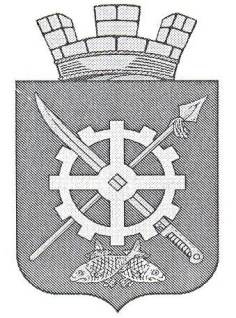 СОБРАНИЕ ДЕПУТАТОВ АКСАЙСКОГО ГОРОДСКОГО ПОСЕЛЕНИЯРЕШЕНИЕПринято Собранием депутатов                                                               26.05.2022 годаВ связи с необходимостью внесения изменений в решение Собрания депутатов Аксайского городского поселения от 23.12.2021 № 35 «О бюджете Аксайского городского поселения Аксайского района на 2022 год и на плановый период 2023 и 2024 годов», руководствуясь статьями 2,24 Устава муниципального образования «Аксайское городское поселение», Собрание депутатов Аксайского городского поселенияРЕШАЕТ:1. Внести в Решение Собрания депутатов Аксайского городского поселения от 23.12.2021 года № 35 «О бюджете Аксайского городского поселения Аксайского района на 2022 год и на плановый период 2023 и 2024 годов» следующие изменения:1.1. Часть 1 статьи 1 изложить в следующей редакции:«1. Утвердить основные характеристики бюджета Аксайского городского поселения на 2022 год, определенные с учетом уровня инфляции, не превышающего 4,0 процента (декабрь 2022 года к декабрю 2021 года):1) прогнозируемый общий объем доходов бюджета городского поселения 682 495,8 тыс. рублей;2) общий объем расходов бюджета городского поселения в сумме 939 641,4 тыс. рублей;3) верхний предел муниципального внутреннего долга Аксайского городского поселения Аксайского района на 1 января 2023 года в сумме 0,0 тыс. руб., в том числе верхний предел долга по муниципальным гарантиям Аксайского городского поселения Аксайского района в сумме 0,0 тыс. руб.;4) объем расходов на обслуживание муниципального долга Аксайского городского поселения Аксайского района на 2022 год в сумме 0,0 тыс. рублей;5) прогнозируемый дефицит бюджета городского поселения в сумме 257 145,6 тыс. рублей.»;1.2. часть 1 статьи 8.1. изложить в следующей редакции:«1. Установить в соответствии со статьей 24226 Бюджетного кодекса Российской Федерации, что казначейскому сопровождению в 2022 году подлежат средства, источником финансового обеспечения которых являются средства, предоставляемые из бюджета Аксайского городского поселения Аксайского района, определенных частью 2 настоящей статьи.»;1.3. Приложение 1 «Объем поступлений доходов бюджета Аксайского городского поселения на 2022 год и на плановый период 2023 и 2024 годов» изложить в следующей редакции: »;Приложение 2 «Источники финансирования дефицита бюджета Аксайского городского поселения на 2022 год и на плановый период 2023 и 2024 годов» изложить в следующей редакции:   »;»;»;Приложение 5 «Распределение бюджетных ассигнований по целевым статьям (муниципальным программам Аксайского городского поселения и непрограммным направлениям деятельности), группам и подгруппам видов расходов, разделам, подразделам классификации расходов бюджетов на 2022 год и на плановый период 2023 и 2024 годов» изложить в следующей редакции:»;Настоящее Решение подлежит официальному опубликованию в информационном бюллетене правовых актов органов местного самоуправления Аксайского района «Аксайские ведомости».Настоящее решение вступает в силу со дня его официального опубликования.4. Контроль за исполнением настоящего Решения возложить на постоянно действующую комиссию по экономической политике, бюджету, финансам, налогам, по вопросам муниципальной собственности, предпринимательству и инвестициям Собрания депутатов Аксайского городского поселения (Шалай С.Г.).             Председатель Собрания депутатов-Глава Аксайского городского поселения                                                    А.Ю. Щербаковг. Аксайот 26.05.2022 г.№ 71 О внесении изменений в Решение Собрания депутатов Аксайского городского поселения от 23.12.2021 года №35 «О бюджете Аксайского городского поселения Аксайского района на 2022 год и на плановый период 2023 и 2024 годов»«Приложение 1«Приложение 1«Приложение 1«Приложение 1«Приложение 1к Решению Собрания депутатов Аксайского городского поселения «О  бюджете Аксайского городского поселения Аксайского района на 2022 год и на плановый период 2023 и 2024 годов»к Решению Собрания депутатов Аксайского городского поселения «О  бюджете Аксайского городского поселения Аксайского района на 2022 год и на плановый период 2023 и 2024 годов»к Решению Собрания депутатов Аксайского городского поселения «О  бюджете Аксайского городского поселения Аксайского района на 2022 год и на плановый период 2023 и 2024 годов»                                 ОБЪЁМ ПОСТУПЛЕНИЙ                                 ОБЪЁМ ПОСТУПЛЕНИЙ                                 ОБЪЁМ ПОСТУПЛЕНИЙДОХОДОВ БЮДЖЕТА АКСАЙСКОГО ГОРОДСКОГО ПОСЕЛЕНИЯДОХОДОВ БЮДЖЕТА АКСАЙСКОГО ГОРОДСКОГО ПОСЕЛЕНИЯДОХОДОВ БЮДЖЕТА АКСАЙСКОГО ГОРОДСКОГО ПОСЕЛЕНИЯДОХОДОВ БЮДЖЕТА АКСАЙСКОГО ГОРОДСКОГО ПОСЕЛЕНИЯДОХОДОВ БЮДЖЕТА АКСАЙСКОГО ГОРОДСКОГО ПОСЕЛЕНИЯНА 2022 ГОД И НА ПЛАНОВЫЙ ПЕРИОД 2023 И 2024 ГОДОВНА 2022 ГОД И НА ПЛАНОВЫЙ ПЕРИОД 2023 И 2024 ГОДОВНА 2022 ГОД И НА ПЛАНОВЫЙ ПЕРИОД 2023 И 2024 ГОДОВНА 2022 ГОД И НА ПЛАНОВЫЙ ПЕРИОД 2023 И 2024 ГОДОВНА 2022 ГОД И НА ПЛАНОВЫЙ ПЕРИОД 2023 И 2024 ГОДОВ(тыс. рублей)(тыс. рублей)код БК РФНаименование 2022 год2023 год2024 год1 00 00000 00 0000 000НАЛОГОВЫЕ И НЕНАЛОГОВЫЕ ДОХОДЫ446 249,3468 940,0486 265,91 01 00000 00 0000 000НАЛОГИ НА ПРИБЫЛЬ, ДОХОДЫ151 388,6163 696,9176 837,61 01 02000 01 0000 110Налог на доходы физических лиц151 388,6163 696,9176 837,61 01 02010 01 0000 110Налог на доходы физических лиц с доходов, источником которых является налоговый агент, за исключением доходов, в отношении которых исчисление и уплата налога осуществляются в соответствии со статьями 227, 227.1 и 228 Налогового кодекса Российской Федерации148 133,8160 177,4173 035,51 01 02020 01 0000 110Налог на доходы физических лиц с   доходов, полученных   от    осуществления    деятельности физическими   лицами, зарегистрированными    в качестве    индивидуальных     предпринимателей, нотариусов, занимающихся   частной   практикой, адвокатов, учредивших адвокатские кабинеты, и других лиц, занимающихся частной практикой в
 соответствии со статьей 227 Налогового кодекса Российской Федерации1 256,51 358,71 467,81 01 02030 01 0000 110 Налог на доходы физических лиц с   доходов, полученных физическими лицами в соответствии со статьей 228   Налогового   кодекса   Российской Федерации1 998,32 160,82 334,31 03 00000 00 0000 000НАЛОГИ НА ТОВАРЫ (РАБОТЫ, УСЛУГИ), РЕАЛИЗУЕМЫЕ НА ТЕРРИТОРИИ РОССИЙСКОЙ ФЕДЕРАЦИИ5 498,35 581,95 622,31 03 02000 01 0000 110Акцизы по подакцизным товарам (продукции), производимым на территории Российской Федерации5 498,35 581,95 622,31 03 02230 01 0000 110Доходы от уплаты акцизов на дизельное топливо, подлежащие распределению между бюджетами субъектов Российской Федерации и местными бюджетами с учетом установленных дифференцированных нормативов отчислений в местные бюджеты2 485,92 497,32 475,41 03 02231 01 0000 110Доходы от уплаты акцизов на дизельное топливо, подлежащие распределению между бюджетами субъектов Российской Федерации и местными бюджетами с учетом установленных дифференцированных нормативов отчислений в местные бюджеты (по нормативам, установленным Федеральным законом о федеральном бюджете в целях формирования дорожных фондов субъектов Российской Федерации)2 485,92 497,32 475,41 03 02240 01 0000 110Доходы от уплаты акцизов на моторные масла для дизельных и (или) карбюраторных (инжекторных) двигателей, подлежащие распределению между бюджетами субъектов Российской Федерации и местными бюджетами с учетом установленных дифференцированных нормативов отчислений в местные бюджеты13,814,014,31 03 02241 01 0000 110Доходы от уплаты акцизов на моторные масла для дизельных и (или) карбюраторных (инжекторных) двигателей, подлежащие распределению между бюджетами субъектов Российской Федерации и местными бюджетами с учетом установленных дифференцированных нормативов отчислений в местные бюджеты (по нормативам, установленным Федеральным законом о федеральном бюджете в целях формирования дорожных фондов субъектов Российской Федерации)13,814,014,31 03 02250 01 0000 110Доходы от уплаты акцизов на автомобильный бензин, подлежащие распределению между бюджетами субъектов Российской Федерации и местными бюджетами с учетом установленных дифференцированных нормативов отчислений в местные бюджеты3 310,33 380,03 450,31 03 02251 01 0000 110Доходы от уплаты акцизов на автомобильный бензин, подлежащие распределению между бюджетами субъектов Российской Федерации и местными бюджетами с учетом установленных дифференцированных нормативов отчислений в местные бюджеты (по нормативам, установленным Федеральным законом о федеральном бюджете в целях формирования дорожных фондов субъектов Российской Федерации)3 310,33 380,03 450,31 03 02260 01 0000 110Доходы от уплаты акцизов на прямогонный бензин, подлежащие распределению между бюджетами субъектов Российской Федерации и местными бюджетами с учетом установленных дифференцированных нормативов отчислений в местные бюджеты-311,7-309,4-317,71 03 02261 01 0000 110Доходы от уплаты акцизов на прямогонный бензин, подлежащие распределению между бюджетами субъектов Российской Федерации и местными бюджетами с учетом установленных дифференцированных нормативов отчислений в местные бюджеты (по нормативам, установленным Федеральным законом о федеральном бюджете в целях формирования дорожных фондов субъектов Российской Федерации)-311,7-309,4-317,71 05 00000 00 0000 000НАЛОГИ НА СОВОКУПНЫЙ ДОХОД2 636,41 165,91 212,61 05 03000 01 0000 110Единый сельскохозяйственный налог2 636,41 165,91 212,61 05 03010 01 0000 110Единый сельскохозяйственный налог2 636,41 165,91 212,61 06 00000 00 0000 000НАЛОГИ НА ИМУЩЕСТВО259 854,7268 645,3271 599,91 06 01000 00 0000 110Налог на имущество физических лиц28 376,128 376,128 376,11 06 01030 13 0000 110Налог на имущество физических лиц, взимаемый по ставкам, применяемым к объектам налогообложения, расположенным в границах городских поселений28 376,128 376,128 376,11 06 04000 02 0000 110  Транспортный налог72 068,174 903,877 858,41 06 04011 02 0000 110 Транспортный налог с организаций15 594,716 607,017 680,21 06 04012 02 0000 110 Транспортный налог с физических лиц56 473,458 296,860 178,21 06 06000 00 0000 110 Земельный налог159 410,5165 365,4165 365,41 06 06030 00 0000 110Земельный налог с организаций 90 258,696 213,596 213,51 06 06033 13 0000 110Земельный налог с организаций, обладающих земельным участком, расположенным в границах городских поселений90 258,696 213,596 213,51 06 06040 00 0000 110Земельный налог с физических лиц69 151,969 151,969 151,91 06 06043 13 0000 110Земельный налог с физических лиц, обладающих земельным участком, расположенным в границах городских поселений69 151,969 151,969 151,91 11 00000 00 0000 000ДОХОДЫ ОТ ИСПОЛЬЗОВАНИЯ ИМУЩЕСТВА, НАХОДЯЩЕГОСЯ В ГОСУДАРСТВЕННОЙ И МУНИЦИПАЛЬНОЙ СОБСТВЕННОСТИ19 846,827 720,728 779,01 11 05000 00 0000 120Доходы, получаемые в виде арендной либо иной платы за передачу в возмездное пользование государственного и муниципального имущества (за исключением имущества бюджетных и автономных учреждений, а также имущества государственных и муниципальных унитарных предприятий, в том числе казенных)15 386,423 130,124 011,21 11 05010 00 0000 120Доходы, получаемые в виде арендной платы за земельные участки, государственная собственность на которые не разграничена, а также средства от продажи права на заключение договоров аренды указанных земельных участков11 123,718 500,919 240,91 11 05013 13 0000 120Доходы, получаемые в виде арендной платы за земельные участки, государственная собственность на которые не разграничена и которые расположены в границах городских поселений, а также средства от продажи права на заключение договоров аренды указанных земельных участков11 123,718 500,919 240,91 11 05020 00 0000 120Доходы, получаемые в виде арендной платы за земли   после   разграничения    государственной собственности на землю, а также средства от продажи права на заключение договоров аренды указанных земельных участков (за  исключением земельных  участков   бюджетных   и   автономных  учреждений)378,3629,4654,61 11 05025 13 0000 120Доходы, получаемые в виде арендной платы, а также средства от продажи права на заключение договоров аренды за земли, находящиеся в собственности городских поселений (за исключением земельных участков муниципальных бюджетных и автономных учреждений)378,3629,4654,61 11 05070 00 0000 120Доходы от сдачи в аренду имущества, составляющего государственную (муниципальную) казну (за исключением земельных участков)3 884,43 999,84 115,71 11 05075 13 0000 120Доходы от сдачи в аренду имущества, составляющего казну городских поселений (за исключением земельных участков) 3 884,43 999,84 115,71 11 07000 00 0000 120Платежи от государственных и муниципальных унитарных предприятий68,729,630,81 11 07010 00 0000 120Доходы от перечисления части прибыли государственных и муниципальных унитарных предприятий, остающейся после уплаты налогов и обязательных платежей68,729,630,81 11 07015 13 0000 120Доходы от перечисления части прибыли, остающейся после уплаты налогов и иных обязательных платежей муниципальных унитарных предприятий, созданных городскими поселениями68,729,630,81 11 09000 00 0000 120Прочие доходы от использования имущества и прав, находящихся в государственной и муниципальной собственности (за исключением имущества бюджетных и автономных учреждений, а также имущества государственных и муниципальных унитарных предприятий, в том числе казенных)4 391,74 561,04 737,01 11 09040 00 0000 120Прочие поступления от использования имущества, находящегося в государственной и муниципальной собственности (за исключением имущества бюджетных и автономных учреждений, а также имущества государственных и муниципальных унитарных предприятий, в том числе казенных)160,0160,0160,01 11 09045 13 0000 120Прочие поступления от использования имущества, находящегося в собственности городских поселений (за исключением имущества муниципальных бюджетных и автономных учреждений, а также имущества муниципальных унитарных предприятий, в том числе казенных)160,0160,0160,01 11 09080 00 0000 120Плата, поступившая в рамках договора за предоставление права на размещение и эксплуатацию нестационарного торгового объекта, установку и эксплуатацию рекламных конструкций на землях или земельных участках, находящихся в государственной или муниципальной собственности, и на землях или земельных участках, государственная собственность на которые не разграничена4 231,74 401,04 577,01 11 09080 13 0000 120Плата, поступившая в рамках договора за предоставление права на размещение и эксплуатацию нестационарного торгового объекта, установку и эксплуатацию рекламных конструкций на землях или земельных участках, находящихся в собственности городских поселений, и на землях или земельных участках, государственная собственность на которые не разграничена4 231,74 401,04 577,01 13 00000 00 0000 000 ДОХОДЫ ОТ ОКАЗАНИЯ ПЛАТНЫХ УСЛУГ
 (РАБОТ) И КОМПЕНСАЦИИ ЗАТРАТ
 ГОСУДАРСТВА106,00,00,01 13 02000 00 0000 130 Доходы от компенсации затрат государства106,00,00,01 13 02990 00 0000 130Прочие доходы от компенсации затрат государства106,00,00,01 13 02995 13 0000 130 Прочие доходы от компенсации затрат бюджетов городских поселений106,00,00,01 14 00000 00 0000 000ДОХОДЫ ОТ ПРОДАЖИ МАТЕРИАЛЬНЫХ И НЕМАТЕРИАЛЬНЫХ АКТИВОВ4 871,10,00,01 14 06000 00 0000 430Доходы от продажи земельных участков, находящихся в государственной и муниципальной собственности4 857,70,00,01 14 06010 00 0000 430Доходы от продажи земельных участков, государственная собственность на которые не разграничена4 857,70,00,01 14 06013 13 0000 430Доходы от продажи земельных участков, государственная собственность на которые не разграничена и которые расположены в границах городских поселений4 857,70,00,01 14 06300 00 0000 430Плата за увеличение площади земельных участков, находящихся в частной собственности, в результате перераспределения таких земельных участков и земель (или) земельных участков, находящихся в государственной или муниципальной собственности13,40,00,01 14 06310 00 0000 430Плата за увеличение площади земельных участков, находящихся в частной собственности, в результате перераспределения таких земельных участков и земель (или) земельных участков, государственная собственность на которые не разграничена13,40,00,01 14 06313 13 0000 430Плата за увеличение площади земельных участков, находящихся в частной собственности, в результате перераспределения таких земельных участков и земель (или) земельных участков, государственная собственность на которые не разграничена и которые расположены в границах городских поселений13,40,00,01 16 00000 00 0000 000ШТРАФЫ, САНКЦИИ, ВОЗМЕЩЕНИЕ УЩЕРБА2 047,42 129,32 214,51 16 02000 02 0000 140Административные штрафы, установленные законами субъектов Российской Федерации об административных правонарушениях1 173,21 220,11 268,91 16 02020 02 0000 140Административные штрафы, установленные законами субъектов Российской Федерации об административных правонарушениях, за нарушение муниципальных правовых актов1 173,21 220,11 268,91 16 07000 00 0000 140Штрафы, неустойки, пени, уплаченные в соответствии с законом или договором в случае неисполнения или ненадлежащего исполнения обязательств перед государственным (муниципальным) органом, органом управления государственным внебюджетным фондом, казенным учреждением, Центральным банком Российской Федерации, иной организацией, действующей от имени Российской Федерации874,2909,2945,61 16 07090 00 0000 140Иные штрафы, неустойки, пени, уплаченные в соответствии с законом или договором в случае неисполнения или ненадлежащего исполнения обязательств перед государственным (муниципальным) органом, казенным учреждением, Центральным банком Российской Федерации, государственной корпорацией874,2909,2945,61 16 07090 13 0000 140Иные штрафы, неустойки, пени, уплаченные в соответствии с законом или договором в случае неисполнения или ненадлежащего исполнения обязательств перед муниципальным органом, (муниципальным казенным учреждением) городского поселения874,2909,2945,61 16 07090 13 0001 140Иные штрафы, неустойки, пени, уплаченные в соответствии с законом или договором в случае неисполнения или ненадлежащего исполнения обязательств перед муниципальным органом, (муниципальным казенным учреждением) городского поселения (за исключением доходов, направляемых на формирование муниципального дорожного фонда)874,2909,2945,62 00 00000 00 0000 000БЕЗВОЗМЕЗДНЫЕ ПОСТУПЛЕНИЯ236 246,561 553,961 553,92 02 00000 00 0000 000Безвозмездные          поступления    от других бюджетов бюджетной системы Российской Федерации236 156,961 553,961 553,92 02 30000 00 0000 150Субвенции бюджетам бюджетной системы Российской Федерации 0,20,20,22 02 30024 00 0000 150Субвенции местным бюджетам на выполнение
передаваемых полномочий субъектов Российской
Федерации0,20,20,22 02 30024 13 0000 150Субвенции бюджетам городских поселений на выполнение передаваемых полномочий субъектов Российской Федерации0,20,20,22 02 40000 00 0000 150Иные межбюджетные трансферты236 156,761 553,761 553,72 02 49999 00 0000 150Прочие межбюджетные трансферты, передаваемые бюджетам236 156,761 553,761 553,72 02 49999 13 0000 150Прочие межбюджетные трансферты, передаваемые бюджетам городских поселений236 156,761 553,761 553,72 18 00000 00 0000 000ДОХОДЫ БЮДЖЕТОВ БЮДЖЕТНОЙ СИСТЕМЫ РОССИЙСКОЙ ФЕДЕРАЦИИ ОТ ВОЗВРАТА ОСТАТКОВ СУБСИДИЙ, СУБВЕНЦИЙ И ИНЫХ МЕЖБЮДЖЕТНЫХ ТРАНСФЕРТОВ, ИМЕЮЩИХ ЦЕЛЕВОЕ НАЗНАЧЕНИЕ, ПРОШЛЫХ ЛЕТ276,00,00,02 18 00000 00 0000 150Доходы бюджетов бюджетной системы Российской Федерации от возврата бюджетами бюджетной системы Российской Федерации остатков субсидий, субвенций и иных межбюджетных трансфертов, имеющих целевое назначение, прошлых лет, а также от возврата организациями остатков субсидий прошлых лет276,00,00,02 18 00000 13 0000 150Доходы бюджетов городских поселений от возврата бюджетами бюджетной системы Российской Федерации остатков субсидий, субвенций и иных межбюджетных трансфертов, имеющих целевое назначение, прошлых лет, а также от возврата организациями остатков субсидий прошлых лет276,00,00,02 18 05000 13 0000 150Доходы бюджетов городских поселений от возврата организациями остатков субсидий прошлых лет276,00,00,02 18 05030 13 0000 150Доходы бюджетов городских поселений от возврата иными организациями остатков субсидий прошлых лет276,00,00,02 19 00000 00 0000 000ВОЗВРАТ ОСТАТКОВ СУБСИДИЙ, СУБВЕНЦИЙ И ИНЫХ МЕЖБЮДЖЕТНЫХ ТРАНСФЕРТОВ, ИМЕЮЩИХ   ЦЕЛЕВОЕ НАЗНАЧЕНИЕ, ПРОШЛЫХ ЛЕТ-186,40,00,02 19 00000 13 0000 150Возврат остатков субсидий, субвенций и иных межбюджетных трансфертов, имеющих целевое назначение, прошлых лет из бюджетов городских поселений-186,40,00,02 19 60010 13 0000 150Возврат прочих остатков субсидий, субвенций и иных межбюджетных трансфертов, имеющих целевое назначение, прошлых лет из бюджетов городских поселений-186,40,00,0ВСЕГО ДОХОДОВ682 495,8530 493,9547 819,8«Приложение 2«Приложение 2к  Решению Собрания депутатов Аксайского городского поселения   «О  бюджете Аксайского городского поселения Аксайского района на 2022 год и на плановый период 2023 и 2024 годов»      к  Решению Собрания депутатов Аксайского городского поселения   «О  бюджете Аксайского городского поселения Аксайского района на 2022 год и на плановый период 2023 и 2024 годов»      к  Решению Собрания депутатов Аксайского городского поселения   «О  бюджете Аксайского городского поселения Аксайского района на 2022 год и на плановый период 2023 и 2024 годов»       ИСТОЧНИКИ ФИНАНСИРОВАНИЯ ДЕФИЦИТА ИСТОЧНИКИ ФИНАНСИРОВАНИЯ ДЕФИЦИТА ИСТОЧНИКИ ФИНАНСИРОВАНИЯ ДЕФИЦИТА ИСТОЧНИКИ ФИНАНСИРОВАНИЯ ДЕФИЦИТА ИСТОЧНИКИ ФИНАНСИРОВАНИЯ ДЕФИЦИТАБЮДЖЕТА АКСАЙСКОГО ГОРОДСКОГО ПОСЕЛЕНИЯ БЮДЖЕТА АКСАЙСКОГО ГОРОДСКОГО ПОСЕЛЕНИЯ БЮДЖЕТА АКСАЙСКОГО ГОРОДСКОГО ПОСЕЛЕНИЯ БЮДЖЕТА АКСАЙСКОГО ГОРОДСКОГО ПОСЕЛЕНИЯ БЮДЖЕТА АКСАЙСКОГО ГОРОДСКОГО ПОСЕЛЕНИЯ НА 2022 ГОД И НА ПЛАНОВЫЙ ПЕРИОД 2023 И 2024 ГОДОВНА 2022 ГОД И НА ПЛАНОВЫЙ ПЕРИОД 2023 И 2024 ГОДОВНА 2022 ГОД И НА ПЛАНОВЫЙ ПЕРИОД 2023 И 2024 ГОДОВНА 2022 ГОД И НА ПЛАНОВЫЙ ПЕРИОД 2023 И 2024 ГОДОВНА 2022 ГОД И НА ПЛАНОВЫЙ ПЕРИОД 2023 И 2024 ГОДОВ(тыс.рублей)(тыс.рублей)Код бюджетной классификации Российской ФедерацииНаименование 2022 год2023 год2024 год01 00 00 00 00 0000 000ИСТОЧНИКИ ВНУТРЕННЕГО ФИНАНСИРОВАНИЯ ДЕФИЦИТОВ БЮДЖЕТОВ257 145,60.00.001 05 00 00 00 0000 000Изменение остатков средств на счетах по учету средств бюджета257 145,60.00.001 05 00 00 00 0000 500Увеличение остатков средств бюджетов682 495,8530 493.9547 819.801 05 02 00 00 0000 500Увеличение прочих остатков средств бюджетов682 495,8530 493.9547 819.801 05 02 01 00 0000 510Увеличение прочих остатков денежных средств бюджетов682 495,8530 493.9547 819.801 05 02 01 13 0000 510Увеличение прочих остатков денежных средств бюджетов городских поселений682 495,8530 493.9547 819.801 05 00 00 00 0000 600Уменьшение остатков средств бюджетов939 641,4530 493.9547 819.801 05 02 00 00 0000 600Уменьшение прочих остатков средств бюджетов939 641,4530 493.9547 819.801 05 02 01 00 0000 610Уменьшение прочих остатков денежных средств бюджетов939 641,4530 493.9547 819.801 05 02 01 13 0000 610Уменьшение прочих остатков денежных средств бюджетов городских поселений939 641,4530 493.9547 819.8Приложение 3 «Распределение бюджетных ассигнований по разделам, подразделам, целевым статьям (муниципальным программам Аксайского городского поселения и непрограммным направлениям деятельности), группам и подгруппам видов расходов классификации расходов бюджетов на 2022 год и на плановый период 2023 и 2024 годов» изложить в следующей редакции:Приложение 3 «Распределение бюджетных ассигнований по разделам, подразделам, целевым статьям (муниципальным программам Аксайского городского поселения и непрограммным направлениям деятельности), группам и подгруппам видов расходов классификации расходов бюджетов на 2022 год и на плановый период 2023 и 2024 годов» изложить в следующей редакции:Приложение 3 «Распределение бюджетных ассигнований по разделам, подразделам, целевым статьям (муниципальным программам Аксайского городского поселения и непрограммным направлениям деятельности), группам и подгруппам видов расходов классификации расходов бюджетов на 2022 год и на плановый период 2023 и 2024 годов» изложить в следующей редакции:Приложение 3 «Распределение бюджетных ассигнований по разделам, подразделам, целевым статьям (муниципальным программам Аксайского городского поселения и непрограммным направлениям деятельности), группам и подгруппам видов расходов классификации расходов бюджетов на 2022 год и на плановый период 2023 и 2024 годов» изложить в следующей редакции:Приложение 3 «Распределение бюджетных ассигнований по разделам, подразделам, целевым статьям (муниципальным программам Аксайского городского поселения и непрограммным направлениям деятельности), группам и подгруппам видов расходов классификации расходов бюджетов на 2022 год и на плановый период 2023 и 2024 годов» изложить в следующей редакции:Приложение 3 «Распределение бюджетных ассигнований по разделам, подразделам, целевым статьям (муниципальным программам Аксайского городского поселения и непрограммным направлениям деятельности), группам и подгруппам видов расходов классификации расходов бюджетов на 2022 год и на плановый период 2023 и 2024 годов» изложить в следующей редакции:Приложение 3 «Распределение бюджетных ассигнований по разделам, подразделам, целевым статьям (муниципальным программам Аксайского городского поселения и непрограммным направлениям деятельности), группам и подгруппам видов расходов классификации расходов бюджетов на 2022 год и на плановый период 2023 и 2024 годов» изложить в следующей редакции:Приложение 3 «Распределение бюджетных ассигнований по разделам, подразделам, целевым статьям (муниципальным программам Аксайского городского поселения и непрограммным направлениям деятельности), группам и подгруппам видов расходов классификации расходов бюджетов на 2022 год и на плановый период 2023 и 2024 годов» изложить в следующей редакции:«Приложение 3«Приложение 3к Решению Собрания депутатов Аксайского городского поселения   "О бюджете Аксайского городского поселения Аксайского района на 2022 год и на плановый период 2023 и 2024 годов "              к Решению Собрания депутатов Аксайского городского поселения   "О бюджете Аксайского городского поселения Аксайского района на 2022 год и на плановый период 2023 и 2024 годов "              к Решению Собрания депутатов Аксайского городского поселения   "О бюджете Аксайского городского поселения Аксайского района на 2022 год и на плановый период 2023 и 2024 годов "              Распределение бюджетных ассигнований по разделам, подразделам, целевым статьям (муниципальным программам Аксайского городского поселения и непрограммным направлениям деятельности), группам и подгруппам видов расходов классификации расходов бюджетов на 2022 год и на плановый период 2023 и 2024 годовРаспределение бюджетных ассигнований по разделам, подразделам, целевым статьям (муниципальным программам Аксайского городского поселения и непрограммным направлениям деятельности), группам и подгруппам видов расходов классификации расходов бюджетов на 2022 год и на плановый период 2023 и 2024 годовРаспределение бюджетных ассигнований по разделам, подразделам, целевым статьям (муниципальным программам Аксайского городского поселения и непрограммным направлениям деятельности), группам и подгруппам видов расходов классификации расходов бюджетов на 2022 год и на плановый период 2023 и 2024 годовРаспределение бюджетных ассигнований по разделам, подразделам, целевым статьям (муниципальным программам Аксайского городского поселения и непрограммным направлениям деятельности), группам и подгруппам видов расходов классификации расходов бюджетов на 2022 год и на плановый период 2023 и 2024 годовРаспределение бюджетных ассигнований по разделам, подразделам, целевым статьям (муниципальным программам Аксайского городского поселения и непрограммным направлениям деятельности), группам и подгруппам видов расходов классификации расходов бюджетов на 2022 год и на плановый период 2023 и 2024 годовРаспределение бюджетных ассигнований по разделам, подразделам, целевым статьям (муниципальным программам Аксайского городского поселения и непрограммным направлениям деятельности), группам и подгруппам видов расходов классификации расходов бюджетов на 2022 год и на плановый период 2023 и 2024 годов(тыс.рублей)НаименованиеРзПРЦСРВР2022 год2023 год2024 годНаименованиеРзПРЦСРВР2022 год2023 год2024 годВСЕГО939 641,4530 493,9547 819,8ОБЩЕГОСУДАРСТВЕННЫЕ ВОПРОСЫ0178 401,264 209,975 646,0Функционирование Правительства Российской Федерации, высших исполнительных органов государственной власти субъектов Российской Федерации, местных администраций010440 430,041 185,442 009,2Защита информации органов местного самоуправления рамках подпрограммы «Информационная среда» муниципальной программы Аксайского городского поселения «Информационное общество» (Иные закупки товаров, работ и услуг для обеспечения государственных (муниципальных) нужд)010413 1 00 24380240119,1123,8128,8Расходы на техническое оснащение и сопровождение информационной и телекоммуникационной инфраструктуры органов местного самоуправления в рамках подпрограммы «Развитие информационных технологий» муниципальной программы Аксайского городского поселения «Информационное общество» (Иные закупки товаров, работ и услуг для обеспечения государственных (муниципальных) нужд)010413 2 00 242902402 359,92 420,72 483,9Мероприятия по диспансеризации муниципальных служащих в рамках подпрограммы «Развитие муниципального управления и муниципальной службы в Аксайском городском поселении» муниципальной программы Аксайского городского поселения «Развитие муниципального управления и гражданского общества»  (Иные закупки товаров, работ и услуг для обеспечения государственных (муниципальных) нужд)010414 1 00 2101024077,880,984,2Расходы на выплаты по оплате труда работников  органов местного самоуправления в рамках подпрограммы «Развитие муниципального управления и муниципальной службы в Аксайском городском поселении» муниципальной программы Аксайского городского поселения «Развитие муниципального управления и гражданского общества» (Расходы на выплаты персоналу государственных (муниципальных) органов)010414 1 00 00110120254,6279,5294,2Расходы на выплаты по оплате труда работников  органов местного самоуправления  в рамках обеспечения деятельности Администрации Аксайского городского поселения (Расходы на выплаты персоналу государственных (муниципальных) органов)010489 1 00 0011012033 994,835 336,035 957,2Расходы на обеспечение функций органов местного самоуправления в рамках обеспечения деятельности Администрации Аксайского городского поселения  (Расходы на выплаты персоналу государственных (муниципальных) органов)010489 1 00 00190120120,356,758,9Расходы на обеспечение функций органа местного самоуправления  в рамках обеспечения деятельности Администрации Аксайского городского поселения  (Иные закупки товаров, работ и услуг для обеспечения государственных (муниципальных) нужд)010489 1 00 001902403 351,62 852,02 966,2Расходы на осуществление полномочий по определению в соответствии с частью 1 статьи 11.2 Областного закона от 25 октября 2002 года № 273-ЗС «Об административных правонарушениях» перечня должностных лиц, уполномоченных составлять протоколы об административных правонарушениях в рамках обеспечения деятельности Администрации Аксайского городского поселения (Иные закупки товаров, работ и услуг для обеспечения государственных (муниципальных) нужд)010489 1 00 723902400,20,20,2Реализация направления расходов в рамках обеспечения деятельности Администрации Аксайского городского поселения (Уплата налогов, сборов и иных платежей)010489 1 00 99990850151,735,635,6Обеспечение деятельности финансовых, налоговых и таможенных органов и органов финансового (финансово-бюджетного) надзора0106760,2790,6822,2Иные межбюджетные трансферты на осуществление полномочий внешнего муниципального контроля на иные непрограммные расходы в рамках реализации функций органов местного самоуправления (Иные межбюджетные трансферты)010699 9 00 85040540760,2790,6822,2Резервные фонды011113 400,05 000,05 000,0Резервный фонд Администрации Аксайского городского поселения  на финансовое обеспечение непредвиденных расходов в рамках реализации функций органов местного самоуправления (Резервные средства)011199 1 00 9010087013 400,05 000,05 000,0Другие общегосударственные вопросы011323 811,017 233,927 814,6Расходы по инвентаризации и паспортизации муниципального имущества в рамках подпрограммы «Повышение эффективности управления муниципальным имуществом» муниципальной программы Аксайского городского поселения «Управление и распоряжение муниципальным имуществом » (Иные закупки товаров, работ и услуг для обеспечения государственных (муниципальных) нужд)011307 1 00 24260240548,3364,3378,9Расходы по оценке и технической экспертизе муниципального имущества  в рамках подпрограммы «Повышение эффективности управления муниципальным имуществом» муниципальной программы Аксайского городского поселения «Управление и распоряжение муниципальным имуществом » (Иные закупки товаров, работ и услуг для обеспечения государственных (муниципальных) нужд)011307 1 00 24270240157,259,561,9Мероприятия по  сопровождению программного обеспечения  в рамках подпрограммы «Повышение эффективности управления муниципальным имуществом» муниципальной программы Аксайского городского поселения «Управление и распоряжение муниципальным имуществом » (Иные закупки товаров, работ и услуг для обеспечения государственных (муниципальных) нужд)011307 1 00 2444024090,693,797,5Строительство, реконструкция объектов муниципальной собственности в рамках подпрограммы «Повышение эффективности управления муниципальным имуществом» муниципальной программы Аксайского городского поселения «Управление и распоряжение муниципальным имуществом » (Бюджетные инвестиции)011307 1 00 4405041018 447,40,00,0Реализация направления расходов в рамках подпрограммы «Повышение эффективности управления муниципальным имуществом» муниципальной программы Аксайского городского поселения «Управление и распоряжение муниципальным имуществом » (Иные закупки товаров, работ и услуг для обеспечения государственных (муниципальных) нужд)011307 1 00 4405024040,40,00,0Мероприятия по обеспечению содержания имущества в рамках подпрограммы«Содержание муниципального имущества» муниципальной программы Аксайского городского поселения «Управление и распоряжение муниципальным имуществом » (Уплата налогов, сборов и иных платежей)011307 2 00 2442085023,423,423,4Расходы на утилизацию (снос) или демонтаж  в рамках подпрограммы «Содержание муниципального имущества» муниципальной программы Аксайского городского поселения «Управление и распоряжение муниципальным имуществом » (Иные закупки товаров, работ и услуг для обеспечения государственных (муниципальных) нужд)011307 2 00 24550240124,8129,8135,0Расходы на проведение текущего, капитального ремонта объектов муниципальной собственности  в рамках подпрограммы «Содержание муниципального имущества» муниципальной программы Аксайского городского поселения «Управление и распоряжение муниципальным имуществом » (Иные закупки товаров, работ и услуг для обеспечения государственных (муниципальных) нужд)011307 2 00 24590240152,20,00,0Мероприятия по  сопровождению программного обеспечения  в рамках подпрограммы «Управление земельными ресурсами» муниципальной программы Аксайского городского поселения «Управление и распоряжение земельными ресурсами на территории Аксайского городского поселения» (Иные закупки товаров, работ и услуг для обеспечения государственных (муниципальных) нужд)011308 1 00 2444024046,848,750,7Расходы по оценке земельных участков  в рамках подпрограммы «Управление земельными ресурсами» муниципальной программы Аксайского городского поселения «Управление и распоряжение земельными ресурсами на территории Аксайского городского поселения» (Иные закупки товаров, работ и услуг для обеспечения государственных (муниципальных) нужд)011308 1 00 2457024052,054,156,3Расходы по обеспечению доступа к информационной деятельности органов местного самоуправления в рамках подпрограммы «Информационная среда» муниципальной программы Аксайского городского поселения «Информационное общество» (Иные закупки товаров, работ и услуг для обеспечения государственных (муниципальных) нужд)011313 1 00 24300240962,01 000,41 040,5Условно утвержденные расходы на иные непрограммные расходы в рамках реализации функций органов местного самоуправления (Специальные расходы)011399 9 00 901108800,015 000,025 500,0Исполнение судебных актов по искам к Аксайскому городскому поселению о возмещении вреда, причиненного незаконным действиями (бездействиями) органов местного самоуправления Аксайского городского поселения либо их должностных лиц  на иные непрограммные расходы в рамках реализации функций органов местного самоуправления (Исполнение судебных актов)011399 9 00 90120830886,50,00,0Исполнение судебных актов по искам к Аксайскому городскому поселению о возмещении вреда, причиненного незаконным действиями (бездействиями) органов местного самоуправления Аксайского городского поселения либо их должностных лиц  на иные непрограммные расходы в рамках реализации функций органов местного самоуправления (Уплата налогов, сборов и иных платежей)011399 9 00 90120850450,00,00,0Реализация направления расходов  на иные непрограммные расходы в рамках реализации функций органов местного самоуправления (Иные закупки товаров, работ и услуг для обеспечения государственных (муниципальных) нужд)011399 9 00 99990240250,0260,0270,4Реализация направления расходов  на иные непрограммные расходы в рамках реализации функций органов местного самоуправления (Уплата налогов, сборов и иных платежей)011399 9 00 999908501 579,4200,0200,0НАЦИОНАЛЬНАЯ    БЕЗОПАСНОСТЬ    И     ПРАВООХРАНИТЕЛЬНАЯ
ДЕЯТЕЛЬНОСТЬ0315 797,511 194,411 287,7Защита населения и территории от чрезвычайных ситуаций природного и техногенного характера, пожарная безопасность031010 117,59 554,09 581,7Расходы на мероприятия по обеспечению пожарной безопасности в рамках подпрограммы «Пожарная безопасность» муниципальной программы Аксайского городского поселения «Защита населения и территории от чрезвычайных ситуаций, обеспечение пожарной безопасности и безопасности людей на водных объектах»  (Иные закупки товаров, работ и услуг для обеспечения государственных (муниципальных) нужд)031001 1 00 2401024070,973,776,7Мероприятия по защите населения от чрезвычайных ситуаций в рамках подпрограммы «Защита населения от чрезвычайных ситуаций»  муниципальной программы Аксайского городского поселения «Защита населения и территории от чрезвычайных ситуаций, обеспечение пожарной безопасности и безопасности людей на водных объектах»  (Иные закупки товаров, работ и услуг для обеспечения государственных (муниципальных) нужд)031001 2 00 240202401 147,8580,1603,3Иные межбюджетные трансферты на исполнение переданных полномочий в области защиты населения и территории от чрезвычайных ситуаций в рамках подпрограммы «Защита населения от чрезвычайных ситуаций»  муниципальной программы Аксайского городского поселения «Защита населения и территории от чрезвычайных ситуаций, обеспечение пожарной безопасности и безопасности людей на водных объектах» (Иные межбюджетные трансферты)031001 2 00 850205408 863,88 863,88 863,8Мероприятия по обеспечению безопасности на воде в рамках подпрограммы «Обеспечение безопасности на воде»  муниципальной программы Аксайского городского поселения «Защита населения и территории от чрезвычайных ситуаций, обеспечение пожарной безопасности и безопасности людей на водных объектах»  (Иные закупки товаров, работ и услуг для обеспечения государственных (муниципальных) нужд)031001 3 00 2403024035,036,437,9Другие вопросы в области национальной безопасности и правоохранительной деятельности03145 680,01 640,41 706,0Расходы на мероприятия по обеспечению общественного порядка в рамках подпрограммы «Профилактика экстремизма и терроризма»  муниципальной программы Аксайского городского поселения «Обеспечение общественного порядка и противодействие преступности» (Иные закупки товаров, работ и услуг для обеспечения государственных (муниципальных) нужд)031402 1 00 242802404 360,0267,6278,3Мероприятия по антитеррористической защищённости объектов в  рамках подпрограммы «Профилактика экстремизма и терроризма»  муниципальной программы Аксайского городского поселения «Обеспечение общественного порядка и противодействие преступности» (Иные закупки товаров, работ и услуг для обеспечения государственных (муниципальных) нужд)031402 1 00 244502401 320,01 372,81 427,7НАЦИОНАЛЬНАЯ ЭКОНОМИКА04220 164,1148 400,2156 748,7Лесное хозяйство0407200,0200,0200,0Мероприятия по уходу за городскими лесами в рамках подпрограммы «Городские леса» муниципальной программы Аксайского городского поселения «Благоустройство территории Аксайского городского поселения» (Иные закупки товаров, работ и услуг для обеспечения государственных (муниципальных) нужд)040705 3 00 24600240200,0200,0200,0Дорожное хозяйство (дорожные фонды)0409218 000,9146 158,4154 425,3Расходы на содержание автомобильных дорог общего пользования местного значения и искусственных сооружений на них в рамках подпрограммы «Дорожное хозяйство» муниципальной программы Аксайского городского поселения «Развитие транспортной системы» (Иные закупки товаров, работ и услуг для обеспечения государственных (муниципальных) нужд)040904 1 00 2412024048 090,847 885,649 800,9Расходы на ремонт автомобильных дорог общего пользования местного значения и искусственных сооружений на них в рамках подпрограммы «Дорожное хозяйство» муниципальной программы Аксайского городского поселения «Развитие транспортной системы» (Иные закупки товаров, работ и услуг для обеспечения государственных (муниципальных) нужд)040904 1 00 2413024097 970,562 082,365 409,0Расходы на разработку проектной документации по капитальному ремонту, строительству и реконструкции муниципальных объектов транспортной инфраструктуры в рамках подпрограммы «Дорожное хозяйство» муниципальной программы Аксайского городского поселения «Развитие транспортной системы» (Иные закупки товаров, работ и услуг для обеспечения государственных (муниципальных) нужд)040904 1 00 24140240600,00,00,0Расходы на разработку проектной документации по капитальному ремонту, строительству и реконструкции муниципальных объектов транспортной инфраструктуры в рамках подпрограммы «Дорожное хозяйство» муниципальной программы Аксайского городского поселения «Развитие транспортной системы» (Бюджетные инвестиции)040904 1 00 2414041057 246,00,00,0Расходы на строительство и реконструкцию тротуаров и автомобильных дорог общего пользования местного значения в рамках подпрограммы «Дорожное хозяйство»  муниципальной программы Аксайского городского поселения «Развитие транспортной системы» (Бюджетные инвестиции)040904 1 00 440404100,022 756,525 257,2Проведение комплекса мероприятий по обеспечению безопасности дорожного движения в рамках подпрограммы «Повышение безопасности дорожного движения» муниципальной программы Аксайского городского поселения «Развитие транспортной системы» (Иные закупки товаров, работ и услуг для обеспечения государственных (муниципальных) нужд)040904 2 00 2439024013 763,613 104,013 628,2Расходы на повышение доступности для инвалидов и других маломобильных групп населения в сфере транспортной инфраструктуры  в рамках подпрограммы «Доступная среда» муниципальной программы Аксайского городского поселения «Развитие транспортной системы» (Иные закупки товаров, работ и услуг для обеспечения государственных (муниципальных) нужд)040904 3 00 24410240330,0330,0330,0Другие вопросы в области национальной экономики04121 963,22 041,82 123,4Проведение кадастровых работ, в том числе выполнение работ по выносу границ земельных участков в натуру с установкой межевых знаков на местности в рамках подпрограммы «Управление земельными ресурсами» муниципальной программы Аксайского городского поселения «Управление и распоряжение земельными ресурсами на территории Аксайского городского поселения» (Иные закупки товаров, работ и услуг для обеспечения государственных (муниципальных) нужд)041208 1 00 24560240231,4240,7250,3Мероприятия по подготовке документов территориального планирования и документации по планировке территории   в рамках подпрограммы «Архитектура и градостроительство»  муниципальной программы Аксайского городского поселения «Развитие архитектуры и градостроительная деятельность на территории Аксайского городского поселения» (Иные закупки товаров, работ и услуг для обеспечения государственных (муниципальных) нужд)041209 1 00 243102401 092,01 135,71 181,1Расходы  на разработку проектов планировки и межевания земельных участков  в рамках подпрограммы «Архитектура и градостроительство»  муниципальной программы Аксайского городского поселения «Развитие архитектуры и градостроительная деятельность на территории Аксайского городского поселения» (Иные закупки товаров, работ и услуг для обеспечения государственных (муниципальных) нужд)041209 1 00 24320240325,0338,0351,5Расходы  на изготовление топографических съемок и чертежей градостроительных планов в рамках подпрограммы «Архитектура и градостроительство»  муниципальной программы Аксайского городского поселения «Развитие архитектуры и градостроительная деятельность на территории Аксайского городского поселения» (Иные закупки товаров, работ и услуг для обеспечения государственных (муниципальных) нужд)041209 1 00 24580240314,8327,4340,5ЖИЛИЩНО-КОММУНАЛЬНОЕ ХОЗЯЙСТВО05526 813,0229 726,8226 133,6Жилищное хозяйство05017 753,1782,4799,1Обеспечение мероприятий по капитальному ремонту многоквартирных домов, поступивших от Фонда содействия реформированию жилищно-коммунального хозяйства в рамках подпрограммы  «Развитие жилищного хозяйства» муниципальной программы Аксайского городского поселения «Обеспечение качественными жилищно-коммунальными услугами» (Субсидии некоммерческим организациям (за исключением государственных (муниципальных) учреждений, государственных корпораций (компаний), публично-правовых компаний)050103 1 00 09501630182,00,00,0Мероприятия по сопровождению программного обеспечения в рамках подпрограммы «Развитие жилищного хозяйства» муниципальной программы Аксайского городского поселения «Обеспечение качественными жилищно-коммунальными услугами» (Иные закупки товаров, работ и услуг для обеспечения государственных (муниципальных) нужд)050103 1 00 24080240125,0130,0135,2Оплата ежемесячных взносов на капитальный ремонт муниципального имущества в рамках подпрограммы «Развитие жилищного хозяйства» муниципальной программы Аксайского городского поселения «Обеспечение качественными жилищно-коммунальными услугами» (Иные закупки товаров, работ и услуг для обеспечения государственных (муниципальных) нужд)050103 1 00 24400240481,8366,5366,5Субсидии юридическим лицам, индивидуальным предпринимателям на возмещение затрат в связи с выполнением работ (оказанием услуг)  в рамках подпрограммы «Развитие жилищного хозяйства» муниципальной программы Аксайского городского поселения «Обеспечение качественными жилищно-коммунальными услугами»(Субсидии некоммерческим организациям (за исключением государственных (муниципальных) учреждений, государственных корпораций (компаний), публично-правовых компаний)050103 1 00 670108106 200,00,00,0Мероприятия по обеспечению содержания имущества в рамках подпрограммы «Содержание муниципального имущества» муниципальной программы Аксайского городского поселения «Управление и распоряжение муниципальным имуществом » (Иные закупки товаров, работ и услуг для обеспечения государственных (муниципальных) нужд)050107 2 00 24420240276,5285,9297,4Расходы на проведение текущего, капитального ремонта объектов муниципальной собственности  в рамках подпрограммы «Содержание муниципального имущества» муниципальной программы Аксайского городского поселения «Управление и распоряжение муниципальным имуществом »  (Иные закупки товаров, работ и услуг для обеспечения государственных (муниципальных) нужд)050107 2 00 24590240487,80,00,0Коммунальное хозяйство0502109 272,075 257,775 302,1Расходы на приобретение коммунальной техники  в рамках подпрограммы «Развитие коммунального хозяйства» муниципальной программы Аксайского городского поселения «Обеспечение качественными жилищно-коммунальными услугами» (Иные закупки товаров, работ и услуг для обеспечения государственных (муниципальных) нужд)050203 3 00 240402408 903,00,00,0Расходы на разработку проектной документации на строительство, реконструкцию и капитальный ремонт  в рамках подпрограммы «Развитие коммунального хозяйства» муниципальной программы Аксайского городского поселения «Обеспечение качественными жилищно-коммунальными услугами» (Бюджетные инвестиции)050203 3 00 240504108 433,30,00,0Расходы на реализацию мероприятий по содержанию, ремонту объектов коммунального хозяйства в рамках подпрограммы «Развитие коммунального хозяйства» муниципальной программы Аксайского городского поселения «Обеспечение качественными жилищно-коммунальными услугами» (Иные закупки товаров, работ и услуг для обеспечения государственных (муниципальных) нужд)050203 3 00 24060240808,7841,0874,7Расходы на мероприятия по развитию систем коммунальной инфраструктуры в рамках подпрограммы «Развитие коммунального хозяйства» муниципальной программы Аксайского городского поселения «Обеспечение качественными жилищно-коммунальными услугами» (Иные закупки товаров, работ и услуг для обеспечения государственных (муниципальных) нужд)050203 3 00 2407024058,0108,2112,5Улучшение качества организации услуг ЖКХ в рамках подпрограммы «Развитие коммунального хозяйства» муниципальной программы Аксайского городского поселения «Обеспечение качественными жилищно-коммунальными услугами  (Иные закупки товаров, работ и услуг для обеспечения государственных (муниципальных) нужд)050203 3 00 24630240150,0108,2112,5Расходы на строительство и реконструкцию объектов коммунальной инфраструктуры в рамках подпрограммы «Развитие коммунального хозяйства» муниципальной программы Аксайского городского поселения «Обеспечение качественными жилищно-коммунальными услугами »  (Иные закупки товаров, работ и услуг для обеспечения государственных (муниципальных) нужд)050203 3 00 44060240168,40,00,0Расходы на строительство и реконструкцию объектов коммунальной инфраструктуры в рамках подпрограммы «Развитие коммунального хозяйства» муниципальной программы Аксайского городского поселения «Обеспечение качественными жилищно-коммунальными услугами »  (Бюджетные инвестиции)050203 3 00 4406041016 552,30,00,0Субсидия муниципальным унитарным предприятиям, оказывающим услуги в сфере жилищно-коммунального хозяйства, на возмещение затрат для осуществления уставной деятельности в рамках подпрограммы «Развитие коммунального хозяйства» муниципальной программы Аксайского городского поселения «Обеспечение качественными жилищно-коммунальными услугами  ( Субсидии юридическим лицам (кроме некоммерческих организаций), индивидуальным предпринимателям, физическим лицам - производителям товаров, работ, услуг)050203 3 00 670708102 740,02 740,02 740,0Субсидия на возмещение предприятиям жилищно-коммунального хозяйства части платы граждан за коммунальные услуги в рамках подпрограммы «Развитие коммунального хозяйства» муниципальной программы Аксайского городского поселения «Обеспечение качественными жилищно-коммунальными услугами» (Субсидии юридическим лицам (кроме некоммерческих организаций), индивидуальным предпринимателям, физическим лицам - производителям товаров, работ, услуг)050203 3 00 S366081071 408,371 408,371 408,3Расходы на повышение энергоэффективности в коммунальном хозяйстве  в рамках подпрограммы «Энергосбережение и повышение энергетической эффективности» муниципальной программы Аксайского городского поселения «Обеспечение качественными жилищно-коммунальными услугами» (Иные закупки товаров, работ и услуг для обеспечения государственных (муниципальных) нужд)050203 4 00 2446024050,052,054,1Благоустройство0503366 674,4115 812,5113 340,5Расходы на ремонт и содержание сетей уличного освещения в рамках подпрограммы «Уличное освещение» муниципальной программы Аксайского городского поселения «Благоустройство территории Аксайского городского поселения» (Иные закупки товаров, работ и услуг для обеспечения государственных (муниципальных) нужд)050305 1 00 2418024027 937,224 677,325 664,4Расходы на организацию благоустройства муниципальной территории в рамках подпрограммы «Комплексное благоустройство» муниципальной программы Аксайского городского поселения «Благоустройство территории Аксайского городского поселения» (Иные закупки товаров, работ и услуг для обеспечения государственных (муниципальных) нужд)050305 2 00 2409024043 994,346 234,546 647,5Расходы на содержание мест захоронения в рамках подпрограммы «Комплексное благоустройство» муниципальной программы Аксайского городского поселения «Благоустройство территории Аксайского городского поселения» (Иные закупки товаров, работ и услуг для обеспечения государственных (муниципальных) нужд)050305 2 00 241002402 000,02 000,02 000,0Мероприятия по устройству контейнерных площадок для сбора твердых бытовых отходов в рамках подпрограммы «Комплексное благоустройство» муниципальной программы Аксайского городского поселения «Благоустройство территории Аксайского городского поселения» (Иные закупки товаров, работ и услуг для обеспечения государственных (муниципальных) нужд)050305 2 00 241102402 100,02 100,02 100,0Расходы на валку и формовочную обрезку зеленых насаждений в рамках подпрограммы «Комплексное благоустройство» муниципальной программы Аксайского городского поселения «Благоустройство территории Аксайского городского поселения» (Иные закупки товаров, работ и услуг для обеспечения государственных (муниципальных) нужд)050305 2 00 2443024011 187,010 000,010 000,0Мероприятия по устройству и содержанию детских игровых комплексов в рамках подпрограммы «Комплексное благоустройство» муниципальной программы Аксайского городского поселения «Благоустройство территории Аксайского городского поселения» (Иные закупки товаров, работ и услуг для обеспечения государственных (муниципальных) нужд)050305 2 00 244802401 200,01 200,01 200,0Расходы на  благоустройство общественных территорий в рамках подпрограммы "Современная городская среда"  муниципальной программы Аксайского городского поселения  "Формирование современной городской среды" (Иные закупки товаров, работ и услуг для обеспечения государственных (муниципальных) нужд)050306 1 00 2451024070 653,028 600,725 728,6Расходы на разработку проектной документации на благоустройство общественных территорий в рамках подпрограммы "Современная городская среда"  муниципальной программы Аксайского городского поселения  "Формирование современной городской среды" (Иные закупки товаров, работ и услуг для обеспечения государственных (муниципальных) нужд)050306 1 00 245402403 625,61 000,00,0Расходы на разработку проектной документации на благоустройство общественных территорий в рамках подпрограммы "Современная городская среда"  муниципальной программы Аксайского городского поселения  "Формирование современной городской среды" (Бюджетные инвестиции)050306 1 00 245404101 305,00,00,0Расходы на технологическое присоединение к сетям инженерно-технического обеспечения  в рамках подпрограммы "Современная городская среда"  муниципальной программы Аксайского городского поселения  "Формирование современной городской среды" (Иные закупки товаров, работ и услуг для обеспечения государственных (муниципальных) нужд)050306 1 00 24650240115,40,00,0Расходы на реализацию программ формирования современной городской среды (Субсидии на реализацию мероприятий по формированию  современной городской среды в части благоустройства общественных территорий)  в рамках подпрограммы «Современная городская среда»  муниципальной программы Аксайского городского поселения  «Формирование современной городской среды» (Иные закупки товаров, работ и услуг для обеспечения государственных (муниципальных) нужд)050306 1 F2 55551240202 556,90,00,0Другие вопросы в области жилищно-коммунального хозяйства050543 113,537 874,236 691,9Расходы на обеспечение деятельности (оказание услуг) муниципальных учреждений Аксайского городского поселения в рамках подпрограммы «Обеспечение реализации муниципальной программы» муниципальной программы Аксайского городского поселения «Благоустройство территории Аксайского городского поселения» (Расходы на выплаты персоналу казенных учреждений)050505 4 00 0059011031 518,228 301,628 301,6Расходы на обеспечение деятельности (оказание услуг) муниципальных учреждений Аксайского городского поселения в рамках подпрограммы «Обеспечение реализации муниципальной программы» муниципальной программы Аксайского городского поселения «Благоустройство территории Аксайского городского поселения» (Иные закупки товаров, работ и услуг для обеспечения государственных (муниципальных) нужд)050505 4 00 0059024010 939,49 444,68 262,3Расходы на обеспечение деятельности (оказание услуг) муниципальных учреждений Аксайского городского поселения в рамках подпрограммы «Обеспечение реализации муниципальной программы» муниципальной программы Аксайского городского поселения «Благоустройство территории Аксайского городского поселения» (Исполнение судебных актов)050505 4 00 00590830100,00,00,0Расходы на обеспечение деятельности (оказание услуг) муниципальных учреждений Аксайского городского поселения в рамках подпрограммы «Обеспечение реализации муниципальной программы» муниципальной программы Аксайского городского поселения «Благоустройство территории Аксайского городского поселения» (Уплата налогов, сборов и иных платежей)050505 4 00 00590850128,0128,0128,0Исполнение судебных актов по искам к Аксайскому городскому поселению о возмещении вреда, причиненного незаконным действиями (бездействиями) органов местного самоуправления Аксайского городского поселения либо их должностных лиц  на иные непрограммные расходы в рамках реализации функций органов местного самоуправления (Исполнение судебных актов)050599 9 00 90120830127,90,00,0Исполнение судебных актов по искам к Аксайскому городскому поселению о возмещении вреда, причиненного незаконным действиями (бездействиями) органов местного самоуправления Аксайского городского поселения либо их должностных лиц  на иные непрограммные расходы в рамках реализации функций органов местного самоуправления (Уплата налогов, сборов и иных платежей)050599 9 00 90120850200,00,00,0Реализация направления расходов  на иные непрограммные расходы в рамках реализации функций органов местного самоуправления (Иные закупки товаров, работ и услуг для обеспечения государственных (муниципальных) нужд)050599 9 00 99990240100,00,00,0ОБРАЗОВАНИЕ07447,8465,5484,1Профессиональная подготовка, переподготовка и повышение квалификации0705131,6136,9142,4Расходы по повышению квалификации лиц, занятых в системе местного самоуправления в рамках подпрограммы «Развитие муниципального управления и муниципальной службы в Аксайском городском поселении» муниципальной программы Аксайского городского поселения «Развитие муниципального управления и гражданского общества»  (Иные закупки товаров, работ и услуг для обеспечения государственных (муниципальных) нужд)070514 1 00 24250240131,6136,9142,4Молодежная политика0707316,2328,6341,7Расходы на проведение мероприятий по популяризации здорового образа жизни молодых граждан в рамках подпрограммы «Формирование гражданских и патриотических инициатив в молодежной среде»  муниципальной программы Аксайского городского поселения «Молодежь Аксая» (Иные закупки товаров, работ и услуг для обеспечения государственных (муниципальных) нужд)070712 1 00 24490240153,9160,1166,5Расходы на проведение мероприятий по формированию гражданских инициатив в молодежной среде в рамках подпрограммы «Формирование гражданских и патриотических инициатив в молодежной среде»»  муниципальной программы Аксайского городского поселения «Молодежь Аксая» (Иные закупки товаров, работ и услуг для обеспечения государственных (муниципальных) нужд)070712 1 00 24500240162,3168,5175,2КУЛЬТУРА, КИНЕМАТОГРАФИЯ0870 382,453 373,954 387,6Культура080169 036,851 987,052 945,2Расходы на проведение текущего, капитального ремонта объектов муниципальной собственности  в рамках подпрограммы «Содержание муниципального имущества» муниципальной программы Аксайского городского поселения «Управление и распоряжение муниципальным имуществом »  (Субсидии бюджетным учреждениям)080107 2 00 24590610600,00,00,0Расходы на обеспечение деятельности (оказание услуг) муниципальных учреждений Аксайского городского поселения в рамках подпрограммы «Организация культурного досуга» муниципальной программы Аксайского городского поселения «Развитие культуры» (Субсидии бюджетным учреждениям)080111 2 00 0059061045 451,039 156,339 814,8Мероприятия на  проведение общегородских праздничных мероприятий в рамках подпрограммы «Организация культурного досуга» муниципальной программы Аксайского городского поселения «Развитие культуры» (Субсидии бюджетным учреждениям)080111 2 00 2435061016 418,56 000,06 000,0Иные межбюджетные трансферты на исполнение переданных полномочий по организации библиотечного обслуживания населения в рамках подпрограммы «Организация культурного досуга» муниципальной программы Аксайского городского поселения «Развитие культуры» (Иные межбюджетные трансферты)080111 2 00 850305405 204,95 413,85 630,4Расходы на проведение общегородских праздничных мероприятий для молодежи  в рамках подпрограммы «Формирование гражданских и патриотических инициатив в молодежной среде»»  муниципальной программы Аксайского городского поселения «Молодежь Аксая» (Субсидии бюджетным учреждениям)080112 1 00 245206101 362,41 416,91 500,0Другие вопросы в области культуры, кинематографии 08041 345,61 386,91 442,4Расходы по сохранению и использованию объектов исторического и культурного наследия в рамках подпрограммы «Охрана объектов исторического и культурного наследия» муниципальной программы Аксайского городского поселения «Развитие культуры» (Иные закупки товаров, работ и услуг для обеспечения государственных (муниципальных) нужд)080411 1 00 243302401 333,61 386,91 442,4Реализация направления расходов  на иные непрограммные расходы в рамках реализации функций органов местного самоуправления (Иные закупки товаров, работ и услуг для обеспечения государственных (муниципальных) нужд)080499 9 00 9999024012,00,00,0СОЦИАЛЬНАЯ ПОЛИТИКА10175,2162,3171,2Пенсионное обеспечение1001175,2162,3171,2Расходы на выплату пенсии за выслугу лет  муниципальным служащим в рамках подпрограммы «Развитие муниципального управления и муниципальной службы в Аксайском городском поселении» муниципальной программы Аксайского городского поселения «Развитие муниципального управления и гражданского общества» (Публичные нормативные социальные выплаты гражданам)100114 1 00 12010310175,2162,3171,2ФИЗИЧЕСКАЯ КУЛЬТУРА И СПОРТ1127460,222960,922960,9Массовый спорт110227460,222960,922960,9Расходы на обеспечение деятельности (оказание услуг) муниципальных учреждений Аксайского городского поселения  в рамках подпрограммы «Развитие физической культуры и массового спорта» муниципальной программы Аксайского городского поселения «Развитие физической культуры и спорта»(Субсидии автономным учреждениям)110210 1 00 0059062025 960,221 460,921 460,9Физкультурные и массовые спортивные мероприятия в рамках подпрограммы «Развитие физической культуры и массового спорта» муниципальной программы Аксайского городского поселения «Развитие физической культуры и спорта» (Субсидии автономным учреждениям)110210 1 00 242206201 500,01 500,01 500,0Приложение 4 «Ведомственная структура расходов бюджета Аксайского городского поселения на 2022 год и на плановый период 2023 и 2024 годов» изложить в следующей редакции:Приложение 4 «Ведомственная структура расходов бюджета Аксайского городского поселения на 2022 год и на плановый период 2023 и 2024 годов» изложить в следующей редакции:Приложение 4 «Ведомственная структура расходов бюджета Аксайского городского поселения на 2022 год и на плановый период 2023 и 2024 годов» изложить в следующей редакции:Приложение 4 «Ведомственная структура расходов бюджета Аксайского городского поселения на 2022 год и на плановый период 2023 и 2024 годов» изложить в следующей редакции:Приложение 4 «Ведомственная структура расходов бюджета Аксайского городского поселения на 2022 год и на плановый период 2023 и 2024 годов» изложить в следующей редакции:Приложение 4 «Ведомственная структура расходов бюджета Аксайского городского поселения на 2022 год и на плановый период 2023 и 2024 годов» изложить в следующей редакции:Приложение 4 «Ведомственная структура расходов бюджета Аксайского городского поселения на 2022 год и на плановый период 2023 и 2024 годов» изложить в следующей редакции:Приложение 4 «Ведомственная структура расходов бюджета Аксайского городского поселения на 2022 год и на плановый период 2023 и 2024 годов» изложить в следующей редакции:Приложение 4 «Ведомственная структура расходов бюджета Аксайского городского поселения на 2022 год и на плановый период 2023 и 2024 годов» изложить в следующей редакции:Приложение 4 «Ведомственная структура расходов бюджета Аксайского городского поселения на 2022 год и на плановый период 2023 и 2024 годов» изложить в следующей редакции:Приложение 4 «Ведомственная структура расходов бюджета Аксайского городского поселения на 2022 год и на плановый период 2023 и 2024 годов» изложить в следующей редакции:Приложение 4 «Ведомственная структура расходов бюджета Аксайского городского поселения на 2022 год и на плановый период 2023 и 2024 годов» изложить в следующей редакции:Приложение 4 «Ведомственная структура расходов бюджета Аксайского городского поселения на 2022 год и на плановый период 2023 и 2024 годов» изложить в следующей редакции:«Приложение 4«Приложение 4к Решению Собрания депутатов Аксайского городского поселения   "О бюджете Аксайского городского поселения Аксайского района на 2022 год и на плановый период 2023 и 2024 годов "              к Решению Собрания депутатов Аксайского городского поселения   "О бюджете Аксайского городского поселения Аксайского района на 2022 год и на плановый период 2023 и 2024 годов "              к Решению Собрания депутатов Аксайского городского поселения   "О бюджете Аксайского городского поселения Аксайского района на 2022 год и на плановый период 2023 и 2024 годов "              к Решению Собрания депутатов Аксайского городского поселения   "О бюджете Аксайского городского поселения Аксайского района на 2022 год и на плановый период 2023 и 2024 годов "              Ведомственная структура расходовВедомственная структура расходовВедомственная структура расходовВедомственная структура расходовВедомственная структура расходовВедомственная структура расходовВедомственная структура расходовВедомственная структура расходовВедомственная структура расходовВедомственная структура расходовВедомственная структура расходов  бюджета Аксайского городского поселения  бюджета Аксайского городского поселения  бюджета Аксайского городского поселения  бюджета Аксайского городского поселения  бюджета Аксайского городского поселения  бюджета Аксайского городского поселения  бюджета Аксайского городского поселения  бюджета Аксайского городского поселения  бюджета Аксайского городского поселения  бюджета Аксайского городского поселения  бюджета Аксайского городского поселенияна 2022 год и на плановый период 2023 и 2024 годовна 2022 год и на плановый период 2023 и 2024 годовна 2022 год и на плановый период 2023 и 2024 годовна 2022 год и на плановый период 2023 и 2024 годовна 2022 год и на плановый период 2023 и 2024 годовна 2022 год и на плановый период 2023 и 2024 годовна 2022 год и на плановый период 2023 и 2024 годовна 2022 год и на плановый период 2023 и 2024 годовна 2022 год и на плановый период 2023 и 2024 годовна 2022 год и на плановый период 2023 и 2024 годовна 2022 год и на плановый период 2023 и 2024 годов(тыс. рублей)(тыс. рублей)НаименованиеВед.РзПРПРПРЦСРЦСРЦСРВР2022 год2023 год2024 годНаименованиеВед.РзПРПРПРЦСРЦСРЦСРВР2022 год2023 год2024 годВСЕГО939 641,4530 493,9547 819,8Администрация Аксайского городского поселения951939 641,4 530 493,9 547 819,8 Защита информации органов местного самоуправления рамках подпрограммы «Информационная среда» муниципальной программы Аксайского городского поселения «Информационное общество» (Иные закупки товаров, работ и услуг для обеспечения государственных (муниципальных) нужд)9510104040413 1 00 2438013 1 00 2438013 1 00 24380240119,1123,8128,8Расходы на техническое оснащение и сопровождение информационной и телекоммуникационной инфраструктуры органов местного самоуправления в рамках подпрограммы «Развитие информационных технологий» муниципальной программы Аксайского городского поселения «Информационное общество» (Иные закупки товаров, работ и услуг для обеспечения государственных (муниципальных) нужд)9510104040413 2 00 2429013 2 00 2429013 2 00 242902402 359,92 420,72 483,9Мероприятия по диспансеризации муниципальных служащих в рамках подпрограммы «Развитие муниципального управления и муниципальной службы в Аксайском городском поселении» муниципальной программы Аксайского городского поселения «Развитие муниципального управления и гражданского общества»  (Иные закупки товаров, работ и услуг для обеспечения государственных (муниципальных) нужд)9510104040414 1 00 2101014 1 00 2101014 1 00 2101024077,880,984,2Расходы на выплаты по оплате труда работников  органов местного самоуправления в рамках подпрограммы «Развитие муниципального управления и муниципальной службы в Аксайском городском поселении» муниципальной программы Аксайского городского поселения «Развитие муниципального управления и гражданского общества» (Расходы на выплаты персоналу государственных (муниципальных) органов)9510104040414 1 00 0011014 1 00 0011014 1 00 00110120254,6279,5294,2Расходы на выплаты по оплате труда работников  органов местного самоуправления  в рамках обеспечения деятельности Администрации Аксайского городского поселения (Расходы на выплаты персоналу государственных (муниципальных) органов)9510104040489 1 00 0011089 1 00 0011089 1 00 0011012033 994,835 336,035 957,2Расходы на обеспечение функций органов местного самоуправления в рамках обеспечения деятельности Администрации Аксайского городского поселения  (Расходы на выплаты персоналу государственных (муниципальных) органов)9510104040489 1 00 0019089 1 00 0019089 1 00 00190120120,356,758,9Расходы на обеспечение функций органа местного самоуправления  в рамках обеспечения деятельности Администрации Аксайского городского поселения  (Иные закупки товаров, работ и услуг для обеспечения государственных (муниципальных) нужд)9510104040489 1 00 0019089 1 00 0019089 1 00 001902403 351,62 852,02 966,2Расходы на осуществление полномочий по определению в соответствии с частью 1 статьи 11.2 Областного закона от 25 октября 2002 года № 273-ЗС «Об административных правонарушениях» перечня должностных лиц, уполномоченных составлять протоколы об административных правонарушениях в рамках обеспечения деятельности Администрации Аксайского городского поселения (Иные закупки товаров, работ и услуг для обеспечения государственных (муниципальных) нужд)9510104040489 1 00 7239089 1 00 7239089 1 00 723902400,20,20,2Реализация направления расходов в рамках обеспечения деятельности Администрации Аксайского городского поселения (Уплата налогов, сборов и иных платежей)9510104040489 1 00 9999089 1 00 9999089 1 00 99990850151,735,635,6Иные межбюджетные трансферты на осуществление полномочий внешнего муниципального контроля на иные непрограммные расходы в рамках реализации функций органов местного самоуправления (Иные межбюджетные трансферты)9510106060699 9 00 8504099 9 00 8504099 9 00 85040540760,2790,6822,2Резервный фонд Администрации Аксайского городского поселения  на финансовое обеспечение непредвиденных расходов в рамках реализации функций органов местного самоуправления (Резервные средства)9510111111199 1 00 9010099 1 00 9010099 1 00 9010087013 400,05 000,05 000,0Расходы по инвентаризации и паспортизации муниципального имущества в рамках подпрограммы «Повышение эффективности управления муниципальным имуществом» муниципальной программы Аксайского городского поселения «Управление и распоряжение муниципальным имуществом » (Иные закупки товаров, работ и услуг для обеспечения государственных (муниципальных) нужд)9510113131307 1 00 2426007 1 00 2426007 1 00 24260240548,3364,3378,9Расходы по оценке и технической экспертизе муниципального имущества  в рамках подпрограммы «Повышение эффективности управления муниципальным имуществом» муниципальной программы Аксайского городского поселения «Управление и распоряжение муниципальным имуществом » (Иные закупки товаров, работ и услуг для обеспечения государственных (муниципальных) нужд)9510113131307 1 00 2427007 1 00 2427007 1 00 24270240157,259,561,9Мероприятия по  сопровождению программного обеспечения  в рамках подпрограммы «Повышение эффективности управления муниципальным имуществом» муниципальной программы Аксайского городского поселения «Управление и распоряжение муниципальным имуществом » (Иные закупки товаров, работ и услуг для обеспечения государственных (муниципальных) нужд)9510113131307 1 00 2444007 1 00 2444007 1 00 2444024090,693,797,5Строительство, реконструкция объектов муниципальной собственности в рамках подпрограммы «Повышение эффективности управления муниципальным имуществом» муниципальной программы Аксайского городского поселения «Управление и распоряжение муниципальным имуществом » (Бюджетные инвестиции)9510113131307 1 00 4405007 1 00 4405007 1 00 4405041018 447,40,00,0Реализация направления расходов в рамках подпрограммы «Повышение эффективности управления муниципальным имуществом» муниципальной программы Аксайского городского поселения «Управление и распоряжение муниципальным имуществом » (Иные закупки товаров, работ и услуг для обеспечения государственных (муниципальных) нужд)9510113131307 1 00 4405007 1 00 4405007 1 00 4405024040,40,00,0Мероприятия по обеспечению содержания имущества в рамках подпрограммы «Содержание муниципального имущества» муниципальной программы Аксайского городского поселения «Управление и распоряжение муниципальным имуществом » (Уплата налогов, сборов и иных платежей)9510113131307 2 00 2442007 2 00 2442007 2 00 2442085023,423,423,4Расходы на утилизацию (снос) или демонтаж  в рамках подпрограммы «Содержание муниципального имущества» муниципальной программы Аксайского городского поселения «Управление и распоряжение муниципальным имуществом » (Иные закупки товаров, работ и услуг для обеспечения государственных (муниципальных) нужд)9510113131307 2 00 2455007 2 00 2455007 2 00 24550240124,8129,8135,0Расходы на проведение текущего, капитального ремонта объектов муниципальной собственности  в рамках подпрограммы «Содержание муниципального имущества» муниципальной программы Аксайского городского поселения «Управление и распоряжение муниципальным имуществом » (Иные закупки товаров, работ и услуг для обеспечения государственных (муниципальных) нужд)9510113131307 2 00 2459007 2 00 2459007 2 00 24590240152,20,00,0Мероприятия по  сопровождению программного обеспечения  в рамках подпрограммы «Управление земельными ресурсами» муниципальной программы Аксайского городского поселения «Управление и распоряжение земельными ресурсами на территории Аксайского городского поселения» (Иные закупки товаров, работ и услуг для обеспечения государственных (муниципальных) нужд)9510113131308 1 00 2444008 1 00 2444008 1 00 2444024046,848,750,7Расходы по оценке земельных участков  в рамках подпрограммы «Управление земельными ресурсами» муниципальной программы Аксайского городского поселения «Управление и распоряжение земельными ресурсами на территории Аксайского городского поселения» (Иные закупки товаров, работ и услуг для обеспечения государственных (муниципальных) нужд)9510113131308 1 00 2457008 1 00 2457008 1 00 2457024052,054,156,3Расходы по обеспечению доступа к информационной деятельности органов местного самоуправления в рамках подпрограммы «Информационная среда» муниципальной программы Аксайского городского поселения «Информационное общество» (Иные закупки товаров, работ и услуг для обеспечения государственных (муниципальных) нужд)9510113131313 1 00 2430013 1 00 2430013 1 00 24300240962,01 000,41 040,5Условно утвержденные расходы на иные непрограммные расходы в рамках реализации функций органов местного самоуправления (Специальные расходы)9510113131399 9 00 9011099 9 00 9011099 9 00 901108800,015 000,025 500,0Исполнение судебных актов по искам к Аксайскому городскому поселению о возмещении вреда, причиненного незаконным действиями (бездействиями) органов местного самоуправления Аксайского городского поселения либо их должностных лиц  на иные непрограммные расходы в рамках реализации функций органов местного самоуправления (Исполнение судебных актов)9510113131399 9 00 9012099 9 00 9012099 9 00 90120830886,50,00,0Исполнение судебных актов по искам к Аксайскому городскому поселению о возмещении вреда, причиненного незаконным действиями (бездействиями) органов местного самоуправления Аксайского городского поселения либо их должностных лиц  на иные непрограммные расходы в рамках реализации функций органов местного самоуправления (Уплата налогов, сборов и иных платежей)9510113131399 9 00 9012099 9 00 9012099 9 00 90120850450,00,00,0Реализация направления расходов  на иные непрограммные расходы в рамках реализации функций органов местного самоуправления (Иные закупки товаров, работ и услуг для обеспечения государственных (муниципальных) нужд)9510113131399 9 00 9999099 9 00 9999099 9 00 99990240250,0260,0270,4Реализация направления расходов  на иные непрограммные расходы в рамках реализации функций органов местного самоуправления (Уплата налогов, сборов и иных платежей)9510113131399 9 00 9999099 9 00 9999099 9 00 999908501 579,4200,0200,0Расходы на мероприятия по обеспечению пожарной безопасности в рамках подпрограммы «Пожарная безопасность» муниципальной программы Аксайского городского поселения «Защита населения и территории от чрезвычайных ситуаций, обеспечение пожарной безопасности и безопасности людей на водных объектах»  (Иные закупки товаров, работ и услуг для обеспечения государственных (муниципальных) нужд)9510310101001 1 00 2401001 1 00 2401001 1 00 2401024070,973,776,7Мероприятия по защите населения от чрезвычайных ситуаций в рамках подпрограммы «Защита населения от чрезвычайных ситуаций»  муниципальной программы Аксайского городского поселения «Защита населения и территории от чрезвычайных ситуаций, обеспечение пожарной безопасности и безопасности людей на водных объектах»  (Иные закупки товаров, работ и услуг для обеспечения государственных (муниципальных) нужд)9510310101001 2 00 2402001 2 00 2402001 2 00 240202401 147,8580,1603,3Иные межбюджетные трансферты на исполнение переданных полномочий в области защиты населения и территории от чрезвычайных ситуаций в рамках подпрограммы «Защита населения от чрезвычайных ситуаций»  муниципальной программы Аксайского городского поселения «Защита населения и территории от чрезвычайных ситуаций, обеспечение пожарной безопасности и безопасности людей на водных объектах» (Иные межбюджетные трансферты)9510310101001 2 00 8502001 2 00 8502001 2 00 850205408 863,88 863,88 863,8Мероприятия по обеспечению безопасности на воде в рамках подпрограммы «Обеспечение безопасности на воде»  муниципальной программы Аксайского городского поселения «Защита населения и территории от чрезвычайных ситуаций, обеспечение пожарной безопасности и безопасности людей на водных объектах»  (Иные закупки товаров, работ и услуг для обеспечения государственных (муниципальных) нужд)9510310101001 3 00 2403001 3 00 2403001 3 00 2403024035,036,437,9Расходы на мероприятия по обеспечению общественного порядка в рамках подпрограммы «Профилактика экстремизма и терроризма»  муниципальной программы Аксайского городского поселения «Обеспечение общественного порядка и противодействие преступности» (Иные закупки товаров, работ и услуг для обеспечения государственных (муниципальных) нужд)9510314141402 1 00 2428002 1 00 2428002 1 00 242802404 360,0267,6278,3Мероприятия по антитеррористической защищённости объектов в  рамках подпрограммы «Профилактика экстремизма и терроризма»  муниципальной программы Аксайского городского поселения «Обеспечение общественного порядка и противодействие преступности» (Иные закупки товаров, работ и услуг для обеспечения государственных (муниципальных) нужд)9510314141402 1 00 2445002 1 00 2445002 1 00 244502401 320,01 372,81 427,7Мероприятия по уходу за городскими лесами в рамках подпрограммы «Городские леса» муниципальной программы Аксайского городского поселения «Благоустройство территории Аксайского городского поселения» (Иные закупки товаров, работ и услуг для обеспечения государственных (муниципальных) нужд)9510407070705 3 00 2460005 3 00 2460005 3 00 24600240200,0200,0200,0Расходы на содержание автомобильных дорог общего пользования местного значения и искусственных сооружений на них в рамках подпрограммы «Дорожное хозяйство» муниципальной программы Аксайского городского поселения «Развитие транспортной системы» (Иные закупки товаров, работ и услуг для обеспечения государственных (муниципальных) нужд)9510409090904 1 00 2412004 1 00 2412004 1 00 2412024048 090,847 885,649 800,9Расходы на ремонт автомобильных дорог общего пользования местного значения и искусственных сооружений на них в рамках подпрограммы «Дорожное хозяйство» муниципальной программы Аксайского городского поселения «Развитие транспортной системы» (Иные закупки товаров, работ и услуг для обеспечения государственных (муниципальных) нужд)9510409090904 1 00 2413004 1 00 2413004 1 00 2413024097 970,562 082,365 409,0Расходы на разработку проектной документации по капитальному ремонту, строительству и реконструкции муниципальных объектов транспортной инфраструктуры в рамках подпрограммы «Дорожное хозяйство» муниципальной программы Аксайского городского поселения «Развитие транспортной системы» (Иные закупки товаров, работ и услуг для обеспечения государственных (муниципальных) нужд)9510409090904 1 00 2414004 1 00 2414004 1 00 24140240600,00,00,0Расходы на разработку проектной документации по капитальному ремонту, строительству и реконструкции муниципальных объектов транспортной инфраструктуры в рамках подпрограммы «Дорожное хозяйство» муниципальной программы Аксайского городского поселения «Развитие транспортной системы» (Бюджетные инвестиции)9510409090904 1 00 2414004 1 00 2414004 1 00 2414041057 246,00,00,0Расходы на строительство и реконструкцию тротуаров и автомобильных дорог общего пользования местного значения в рамках подпрограммы «Дорожное хозяйство»  муниципальной программы Аксайского городского поселения «Развитие транспортной системы» (Бюджетные инвестиции)9510409090904 1 00 4404004 1 00 4404004 1 00 440404100,022 756,525 257,2Проведение комплекса мероприятий по обеспечению безопасности дорожного движения в рамках подпрограммы «Повышение безопасности дорожного движения» муниципальной программы Аксайского городского поселения «Развитие транспортной системы» (Иные закупки товаров, работ и услуг для обеспечения государственных (муниципальных) нужд)9510409090904 2 00 2439004 2 00 2439004 2 00 2439024013 763,613 104,013 628,2Расходы на повышение доступности для инвалидов и других маломобильных групп населения в сфере транспортной инфраструктуры  в рамках подпрограммы «Доступная среда» муниципальной программы Аксайского городского поселения «Развитие транспортной системы» (Иные закупки товаров, работ и услуг для обеспечения государственных (муниципальных) нужд)9510409090904 3 00 2441004 3 00 2441004 3 00 24410240330,0330,0330,0Проведение кадастровых работ, в том числе выполнение работ по выносу границ земельных участков в натуру с установкой межевых знаков на местности в рамках подпрограммы «Управление земельными ресурсами» муниципальной программы Аксайского городского поселения «Управление и распоряжение земельными ресурсами на территории Аксайского городского поселения» (Иные закупки товаров, работ и услуг для обеспечения государственных (муниципальных) нужд)9510412121208 1 00 2456008 1 00 2456008 1 00 24560240231,4240,7250,3Мероприятия по подготовке документов территориального планирования и документации по планировке территории   в рамках подпрограммы «Архитектура и градостроительство»  муниципальной программы Аксайского городского поселения «Развитие архитектуры и градостроительная деятельность на территории Аксайского городского поселения» (Иные закупки товаров, работ и услуг для обеспечения государственных (муниципальных) нужд)9510412121209 1 00 2431009 1 00 2431009 1 00 243102401 092,01 135,71 181,1Расходы  на разработку проектов планировки и межевания земельных участков  в рамках подпрограммы «Архитектура и градостроительство»  муниципальной программы Аксайского городского поселения «Развитие архитектуры и градостроительная деятельность на территории Аксайского городского поселения» (Иные закупки товаров, работ и услуг для обеспечения государственных (муниципальных) нужд)9510412121209 1 00 2432009 1 00 2432009 1 00 24320240325,0338,0351,5Расходы  на изготовление топографических съемок и чертежей градостроительных планов в рамках подпрограммы «Архитектура и градостроительство»  муниципальной программы Аксайского городского поселения «Развитие архитектуры и градостроительная деятельность на территории Аксайского городского поселения» (Иные закупки товаров, работ и услуг для обеспечения государственных (муниципальных) нужд)9510412121209 1 00 2458009 1 00 2458009 1 00 24580240314,8327,4340,5Обеспечение мероприятий по капитальному ремонту многоквартирных домов, поступивших от Фонда содействия реформированию жилищно-коммунального хозяйства в рамках подпрограммы  «Развитие жилищного хозяйства» муниципальной программы Аксайского городского поселения «Обеспечение качественными жилищно-коммунальными услугами» (Субсидии некоммерческим организациям (за исключением государственных (муниципальных) учреждений, государственных корпораций (компаний), публично-правовых компаний)9510501010103 1 00 0950103 1 00 0950103 1 00 09501630182,00,00,0Мероприятия по сопровождению программного обеспечения в рамках подпрограммы «Развитие жилищного хозяйства» муниципальной программы Аксайского городского поселения «Обеспечение качественными жилищно-коммунальными услугами» (Иные закупки товаров, работ и услуг для обеспечения государственных (муниципальных) нужд)9510501010103 1 00 2408003 1 00 2408003 1 00 24080240125,0130,0135,2Оплата ежемесячных взносов на капитальный ремонт муниципального имущества в рамках подпрограммы «Развитие жилищного хозяйства» муниципальной программы Аксайского городского поселения «Обеспечение качественными жилищно-коммунальными услугами» (Иные закупки товаров, работ и услуг для обеспечения государственных (муниципальных) нужд)9510501010103 1 00 2440003 1 00 2440003 1 00 24400240481,8366,5366,5Субсидии юридическим лицам, индивидуальным предпринимателям на возмещение затрат в связи с выполнением работ (оказанием услуг)  в рамках подпрограммы «Развитие жилищного хозяйства» муниципальной программы Аксайского городского поселения «Обеспечение качественными жилищно-коммунальными услугами»(Субсидии некоммерческим организациям (за исключением государственных (муниципальных) учреждений, государственных корпораций (компаний), публично-правовых компаний)9510501010103 1 00 6701003 1 00 6701003 1 00 670108106 200,00,00,0Мероприятия по обеспечению содержания имущества в рамках подпрограммы «Содержание муниципального имущества» муниципальной программы Аксайского городского поселения «Управление и распоряжение муниципальным имуществом » (Иные закупки товаров, работ и услуг для обеспечения государственных (муниципальных) нужд)9510501010107 2 00 2442007 2 00 2442007 2 00 24420240276,5285,9297,4Расходы на проведение текущего, капитального ремонта объектов муниципальной собственности  в рамках подпрограммы «Содержание муниципального имущества» муниципальной программы Аксайского городского поселения «Управление и распоряжение муниципальным имуществом »  (Иные закупки товаров, работ и услуг для обеспечения государственных (муниципальных) нужд)9510501010107 2 00 2459007 2 00 2459007 2 00 24590240487,80,00,0Расходы на приобретение коммунальной техники  в рамках подпрограммы «Развитие коммунального хозяйства» муниципальной программы Аксайского городского поселения «Обеспечение качественными жилищно-коммунальными услугами» (Иные закупки товаров, работ и услуг для обеспечения государственных (муниципальных) нужд)9510502020203 3 00 2404003 3 00 2404003 3 00 240402408 903,00,00,0Расходы на разработку проектной документации на строительство, реконструкцию и капитальный ремонт  в рамках подпрограммы «Развитие коммунального хозяйства» муниципальной программы Аксайского городского поселения «Обеспечение качественными жилищно-коммунальными услугами» (Бюджетные инвестиции)9510502020203 3 00 2405003 3 00 2405003 3 00 240504108 433,30,00,0Расходы на реализацию мероприятий по содержанию, ремонту объектов коммунального хозяйства в рамках подпрограммы «Развитие коммунального хозяйства» муниципальной программы Аксайского городского поселения «Обеспечение качественными жилищно-коммунальными услугами» (Иные закупки товаров, работ и услуг для обеспечения государственных (муниципальных) нужд)9510502020203 3 00 2406003 3 00 2406003 3 00 24060240808,7841,0874,7Расходы на мероприятия по развитию систем коммунальной инфраструктуры в рамках подпрограммы «Развитие коммунального хозяйства» муниципальной программы Аксайского городского поселения «Обеспечение качественными жилищно-коммунальными услугами» (Иные закупки товаров, работ и услуг для обеспечения государственных (муниципальных) нужд)9510502020203 3 00 2407003 3 00 2407003 3 00 2407024058,0108,2112,5Улучшение качества организации услуг ЖКХ в рамках подпрограммы «Развитие коммунального хозяйства» муниципальной программы Аксайского городского поселения «Обеспечение качественными жилищно-коммунальными услугами  (Иные закупки товаров, работ и услуг для обеспечения государственных (муниципальных) нужд)9510502020203 3 00 2463003 3 00 2463003 3 00 24630240150,0108,2112,5Расходы на строительство и реконструкцию объектов коммунальной инфраструктуры в рамках подпрограммы «Развитие коммунального хозяйства» муниципальной программы Аксайского городского поселения «Обеспечение качественными жилищно-коммунальными услугами »  (Иные закупки товаров, работ и услуг для обеспечения государственных (муниципальных) нужд)9510502020203 3 00 4406003 3 00 4406003 3 00 44060240168,40,00,0Расходы на строительство и реконструкцию объектов коммунальной инфраструктуры в рамках подпрограммы «Развитие коммунального хозяйства» муниципальной программы Аксайского городского поселения «Обеспечение качественными жилищно-коммунальными услугами »  (Бюджетные инвестиции)9510502020203 3 00 4406003 3 00 4406003 3 00 4406041016 552,30,00,0Субсидия муниципальным унитарным предприятиям, оказывающим услуги в сфере жилищно-коммунального хозяйства, на возмещение затрат для осуществления уставной деятельности в рамках подпрограммы «Развитие коммунального хозяйства» муниципальной программы Аксайского городского поселения «Обеспечение качественными жилищно-коммунальными услугами  ( Субсидии юридическим лицам (кроме некоммерческих организаций), индивидуальным предпринимателям, физическим лицам - производителям товаров, работ, услуг)9510502020203 3 00 6707003 3 00 6707003 3 00 670708102 740,02 740,02 740,0Субсидия на возмещение предприятиям жилищно-коммунального хозяйства части платы граждан за коммунальные услуги в рамках подпрограммы «Развитие коммунального хозяйства» муниципальной программы Аксайского городского поселения «Обеспечение качественными жилищно-коммунальными услугами» (Субсидии юридическим лицам (кроме некоммерческих организаций), индивидуальным предпринимателям, физическим лицам - производителям товаров, работ, услуг)9510502020203 3 00 S366003 3 00 S366003 3 00 S366081071 408,371 408,371 408,3Расходы на повышение энергоэффективности в коммунальном хозяйстве  в рамках подпрограммы «Энергосбережение и повышение энергетической эффективности» муниципальной программы Аксайского городского поселения «Обеспечение качественными жилищно-коммунальными услугами» (Иные закупки товаров, работ и услуг для обеспечения государственных (муниципальных) нужд)9510502020203 4 00 2446003 4 00 2446003 4 00 2446024050,052,054,1Расходы на ремонт и содержание сетей уличного освещения в рамках подпрограммы «Уличное освещение» муниципальной программы Аксайского городского поселения «Благоустройство территории Аксайского городского поселения» (Иные закупки товаров, работ и услуг для обеспечения государственных (муниципальных) нужд)9510503030305 1 00 2418005 1 00 2418005 1 00 2418024027 937,224 677,325 664,4Расходы на организацию благоустройства муниципальной территории в рамках подпрограммы «Комплексное благоустройство» муниципальной программы Аксайского городского поселения «Благоустройство территории Аксайского городского поселения» (Иные закупки товаров, работ и услуг для обеспечения государственных (муниципальных) нужд)9510503030305 2 00 2409005 2 00 2409005 2 00 2409024043 994,346 234,546 647,5Расходы на содержание мест захоронения в рамках подпрограммы «Комплексное благоустройство» муниципальной программы Аксайского городского поселения «Благоустройство территории Аксайского городского поселения» (Иные закупки товаров, работ и услуг для обеспечения государственных (муниципальных) нужд)9510503030305 2 00 2410005 2 00 2410005 2 00 241002402 000,02 000,02 000,0Мероприятия по устройству контейнерных площадок для сбора твердых бытовых отходов в рамках подпрограммы «Комплексное благоустройство» муниципальной программы Аксайского городского поселения «Благоустройство территории Аксайского городского поселения» (Иные закупки товаров, работ и услуг для обеспечения государственных (муниципальных) нужд)9510503030305 2 00 2411005 2 00 2411005 2 00 241102402 100,02 100,02 100,0Расходы на валку и формовочную обрезку зеленых насаждений в рамках подпрограммы «Комплексное благоустройство» муниципальной программы Аксайского городского поселения «Благоустройство территории Аксайского городского поселения» (Иные закупки товаров, работ и услуг для обеспечения государственных (муниципальных) нужд)9510503030305 2 00 2443005 2 00 2443005 2 00 2443024011 187,010 000,010 000,0Мероприятия по устройству и содержанию детских игровых комплексов в рамках подпрограммы «Комплексное благоустройство» муниципальной программы Аксайского городского поселения «Благоустройство территории Аксайского городского поселения» (Иные закупки товаров, работ и услуг для обеспечения государственных (муниципальных) нужд)9510503030305 2 00 2448005 2 00 2448005 2 00 244802401 200,01 200,01 200,0Расходы на  благоустройство общественных территорий в рамках подпрограммы "Современная городская среда"  муниципальной программы Аксайского городского поселения  "Формирование современной городской среды" (Иные закупки товаров, работ и услуг для обеспечения государственных (муниципальных) нужд)9510503030306 1 00 2451006 1 00 2451006 1 00 2451024070 653,028 600,725 728,6Расходы на разработку проектной документации на благоустройство общественных территорий в рамках подпрограммы "Современная городская среда"  муниципальной программы Аксайского городского поселения  "Формирование современной городской среды" (Иные закупки товаров, работ и услуг для обеспечения государственных (муниципальных) нужд)9510503030306 1 00 2454006 1 00 2454006 1 00 245402403 625,61 000,00,0Расходы на разработку проектной документации на благоустройство общественных территорий в рамках подпрограммы "Современная городская среда"  муниципальной программы Аксайского городского поселения  "Формирование современной городской среды" (Бюджетные инвестиции)9510503030306 1 00 2454006 1 00 2454006 1 00 245404101 305,00,00,0Расходы на технологическое присоединение к сетям инженерно-технического обеспечения  в рамках подпрограммы "Современная городская среда"  муниципальной программы Аксайского городского поселения  "Формирование современной городской среды" (Иные закупки товаров, работ и услуг для обеспечения государственных (муниципальных) нужд)9510503030306 1 00 2465006 1 00 2465006 1 00 24650240115,40,00,0Расходы на реализацию программ формирования современной городской среды (Субсидии на реализацию мероприятий по формированию  современной городской среды в части благоустройства общественных территорий)  в рамках подпрограммы «Современная городская среда»  муниципальной программы Аксайского городского поселения  «Формирование современной городской среды» (Иные закупки товаров, работ и услуг для обеспечения государственных (муниципальных) нужд)9510503030306 1 F2 5555106 1 F2 5555106 1 F2 55551240202 556,90,00,0Расходы на обеспечение деятельности (оказание услуг) муниципальных учреждений Аксайского городского поселения в рамках подпрограммы «Обеспечение реализации муниципальной программы» муниципальной программы Аксайского городского поселения «Благоустройство территории Аксайского городского поселения» (Расходы на выплаты персоналу казенных учреждений)9510505050505 4 00 0059005 4 00 0059005 4 00 0059011031 518,228 301,628 301,6Расходы на обеспечение деятельности (оказание услуг) муниципальных учреждений Аксайского городского поселения в рамках подпрограммы «Обеспечение реализации муниципальной программы» муниципальной программы Аксайского городского поселения «Благоустройство территории Аксайского городского поселения» (Иные закупки товаров, работ и услуг для обеспечения государственных (муниципальных) нужд)9510505050505 4 00 0059005 4 00 0059005 4 00 0059024010 939,49 444,68 262,3Расходы на обеспечение деятельности (оказание услуг) муниципальных учреждений Аксайского городского поселения в рамках подпрограммы «Обеспечение реализации муниципальной программы» муниципальной программы Аксайского городского поселения «Благоустройство территории Аксайского городского поселения» (Исполнение судебных актов)9510505050505 4 00 0059005 4 00 0059005 4 00 00590830100,00,00,0Расходы на обеспечение деятельности (оказание услуг) муниципальных учреждений Аксайского городского поселения в рамках подпрограммы «Обеспечение реализации муниципальной программы» муниципальной программы Аксайского городского поселения «Благоустройство территории Аксайского городского поселения» (Уплата налогов, сборов и иных платежей)9510505050505 4 00 0059005 4 00 0059005 4 00 00590850128,0128,0128,0Исполнение судебных актов по искам к Аксайскому городскому поселению о возмещении вреда, причиненного незаконным действиями (бездействиями) органов местного самоуправления Аксайского городского поселения либо их должностных лиц  на иные непрограммные расходы в рамках реализации функций органов местного самоуправления (Исполнение судебных актов)9510505050599 9 00 9012099 9 00 9012099 9 00 90120830127,90,00,0Исполнение судебных актов по искам к Аксайскому городскому поселению о возмещении вреда, причиненного незаконным действиями (бездействиями) органов местного самоуправления Аксайского городского поселения либо их должностных лиц  на иные непрограммные расходы в рамках реализации функций органов местного самоуправления (Уплата налогов, сборов и иных платежей)9510505050599 9 00 9012099 9 00 9012099 9 00 90120850200,00,00,0Реализация направления расходов  на иные непрограммные расходы в рамках реализации функций органов местного самоуправления (Иные закупки товаров, работ и услуг для обеспечения государственных (муниципальных) нужд)9510505050599 9 00 9999099 9 00 9999099 9 00 99990240100,00,00,0Расходы по повышению квалификации лиц, занятых в системе местного самоуправления в рамках подпрограммы «Развитие муниципального управления и муниципальной службы в Аксайском городском поселении» муниципальной программы Аксайского городского поселения «Развитие муниципального управления и гражданского общества»  (Иные закупки товаров, работ и услуг для обеспечения государственных (муниципальных) нужд)9510705050514 1 00 2425014 1 00 2425014 1 00 24250240131,6136,9142,4Расходы на проведение мероприятий по популяризации здорового образа жизни молодых граждан в рамках подпрограммы «Формирование гражданских и патриотических инициатив в молодежной среде»  муниципальной программы Аксайского городского поселения «Молодежь Аксая» (Иные закупки товаров, работ и услуг для обеспечения государственных (муниципальных) нужд)9510707070712 1 00 2449012 1 00 2449012 1 00 24490240153,9160,1166,5Расходы на проведение мероприятий по формированию гражданских инициатив в молодежной среде в рамках подпрограммы «Формирование гражданских и патриотических инициатив в молодежной среде»»  муниципальной программы Аксайского городского поселения «Молодежь Аксая» (Иные закупки товаров, работ и услуг для обеспечения государственных (муниципальных) нужд)9510707070712 1 00 2450012 1 00 2450012 1 00 24500240162,3168,5175,2Расходы на проведение текущего, капитального ремонта объектов муниципальной собственности  в рамках подпрограммы «Содержание муниципального имущества» муниципальной программы Аксайского городского поселения «Управление и распоряжение муниципальным имуществом »  (Субсидии бюджетным учреждениям)9510801010107 2 00 2459007 2 00 2459007 2 00 24590610600,00,00,0Расходы на обеспечение деятельности (оказание услуг) муниципальных учреждений Аксайского городского поселения в рамках подпрограммы «Организация культурного досуга» муниципальной программы Аксайского городского поселения «Развитие культуры» (Субсидии бюджетным учреждениям)9510801010111 2 00 0059011 2 00 0059011 2 00 0059061045 451,039 156,339 814,8Мероприятия на  проведение общегородских праздничных мероприятий в рамках подпрограммы «Организация культурного досуга» муниципальной программы Аксайского городского поселения «Развитие культуры» (Субсидии бюджетным учреждениям)9510801010111 2 00 2435011 2 00 2435011 2 00 2435061016 418,56 000,06 000,0Иные межбюджетные трансферты на исполнение переданных полномочий по организации библиотечного обслуживания населения в рамках подпрограммы «Организация культурного досуга» муниципальной программы Аксайского городского поселения «Развитие культуры» (Иные межбюджетные трансферты)9510801010111 2 00 8503011 2 00 8503011 2 00 850305405 204,95 413,85 630,4Расходы на проведение общегородских праздничных мероприятий для молодежи  в рамках подпрограммы «Формирование гражданских и патриотических инициатив в молодежной среде»»  муниципальной программы Аксайского городского поселения «Молодежь Аксая» (Субсидии бюджетным учреждениям)9510801010112 1 00 2452012 1 00 2452012 1 00 245206101 362,41 416,91 500,0Расходы по сохранению и использованию объектов исторического и культурного наследия в рамках подпрограммы «Охрана объектов исторического и культурного наследия» муниципальной программы Аксайского городского поселения «Развитие культуры» (Иные закупки товаров, работ и услуг для обеспечения государственных (муниципальных) нужд)9510804040411 1 00 2433011 1 00 2433011 1 00 243302401 333,61 386,91 442,4Реализация направления расходов  на иные непрограммные расходы в рамках реализации функций органов местного самоуправления (Иные закупки товаров, работ и услуг для обеспечения государственных (муниципальных) нужд)9510804040499 9 00 9999099 9 00 9999099 9 00 9999024012,00,00,0Расходы на выплату пенсии за выслугу лет  муниципальным служащим в рамках подпрограммы «Развитие муниципального управления и муниципальной службы в Аксайском городском поселении» муниципальной программы Аксайского городского поселения «Развитие муниципального управления и гражданского общества» (Публичные нормативные социальные выплаты гражданам)9511001010114 1 00 1201014 1 00 1201014 1 00 12010310175,2162,3171,2Расходы на обеспечение деятельности (оказание услуг) муниципальных учреждений Аксайского городского поселения  в рамках подпрограммы «Развитие физической культуры и массового спорта» муниципальной программы Аксайского городского поселения «Развитие физической культуры и спорта»(Субсидии автономным учреждениям)9511102020210 1 00 0059010 1 00 0059010 1 00 0059062025 960,221 460,921 460,9Физкультурные и массовые спортивные мероприятия в рамках подпрограммы «Развитие физической культуры и массового спорта» муниципальной программы Аксайского городского поселения «Развитие физической культуры и спорта» (Субсидии автономным учреждениям)9511102020210 1 00 2422010 1 00 2422010 1 00 242206201 500,01 500,01 500,0«Приложение 5«Приложение 5«Приложение 5«Приложение 5«Приложение 5«Приложение 5«Приложение 5«Приложение 5к Решению Собрания депутатов Аксайского городского поселения   "О бюджете Аксайского городского поселения Аксайского района на 2022 год и на плановый период 2023 и 2024 годов "              к Решению Собрания депутатов Аксайского городского поселения   "О бюджете Аксайского городского поселения Аксайского района на 2022 год и на плановый период 2023 и 2024 годов "              к Решению Собрания депутатов Аксайского городского поселения   "О бюджете Аксайского городского поселения Аксайского района на 2022 год и на плановый период 2023 и 2024 годов "              к Решению Собрания депутатов Аксайского городского поселения   "О бюджете Аксайского городского поселения Аксайского района на 2022 год и на плановый период 2023 и 2024 годов "              к Решению Собрания депутатов Аксайского городского поселения   "О бюджете Аксайского городского поселения Аксайского района на 2022 год и на плановый период 2023 и 2024 годов "              Распределение бюджетных ассигнований по целевым статьям (муниципальным программам Аксайского городского поселения и непрограммным направлениям деятельности), группам и подгруппам видов расходов, разделам, подразделам классификации расходов бюджетов на 2022 год и на плановый период 2023 и 2024 годовРаспределение бюджетных ассигнований по целевым статьям (муниципальным программам Аксайского городского поселения и непрограммным направлениям деятельности), группам и подгруппам видов расходов, разделам, подразделам классификации расходов бюджетов на 2022 год и на плановый период 2023 и 2024 годовРаспределение бюджетных ассигнований по целевым статьям (муниципальным программам Аксайского городского поселения и непрограммным направлениям деятельности), группам и подгруппам видов расходов, разделам, подразделам классификации расходов бюджетов на 2022 год и на плановый период 2023 и 2024 годовРаспределение бюджетных ассигнований по целевым статьям (муниципальным программам Аксайского городского поселения и непрограммным направлениям деятельности), группам и подгруппам видов расходов, разделам, подразделам классификации расходов бюджетов на 2022 год и на плановый период 2023 и 2024 годовРаспределение бюджетных ассигнований по целевым статьям (муниципальным программам Аксайского городского поселения и непрограммным направлениям деятельности), группам и подгруппам видов расходов, разделам, подразделам классификации расходов бюджетов на 2022 год и на плановый период 2023 и 2024 годовРаспределение бюджетных ассигнований по целевым статьям (муниципальным программам Аксайского городского поселения и непрограммным направлениям деятельности), группам и подгруппам видов расходов, разделам, подразделам классификации расходов бюджетов на 2022 год и на плановый период 2023 и 2024 годовРаспределение бюджетных ассигнований по целевым статьям (муниципальным программам Аксайского городского поселения и непрограммным направлениям деятельности), группам и подгруппам видов расходов, разделам, подразделам классификации расходов бюджетов на 2022 год и на плановый период 2023 и 2024 годовРаспределение бюджетных ассигнований по целевым статьям (муниципальным программам Аксайского городского поселения и непрограммным направлениям деятельности), группам и подгруппам видов расходов, разделам, подразделам классификации расходов бюджетов на 2022 год и на плановый период 2023 и 2024 годов(тыс. рублей)(тыс. рублей)НаименованиеЦСРВРРзПР2022 год2023 год2024 годНаименованиеЦСРВРРзПР2022 год2023 год2024 годВСЕГО939 641,4530 493,9547 819,8Муниципальная программа Аксайского городского поселения «Защита населения и территории от чрезвычайных ситуаций, обеспечение пожарной безопасности и безопасности людей на водных объектах»01 0 00 0000010 117,59 554,09 581,7Подпрограмма «Пожарная безопасность» муниципальной программы Аксайского городского поселения «Защита населения и территории от чрезвычайных ситуаций, обеспечение пожарной безопасности и безопасности людей на водных объектах»01 1 00 0000070,973,776,7Расходы на мероприятия по обеспечению пожарной безопасности в рамках подпрограммы «Пожарная безопасность» муниципальной программы Аксайского городского поселения «Защита населения и территории от чрезвычайных ситуаций, обеспечение пожарной безопасности и безопасности людей на водных объектах»  (Иные закупки товаров, работ и услуг для обеспечения государственных (муниципальных) нужд)01 1 00 24010240031070,973,776,7Подпрограмма «Защита от чрезвычайных ситуаций» муниципальной программы Аксайского городского поселения «Защита населения и территории от чрезвычайных ситуаций, обеспечение пожарной безопасности и безопасности людей на водных объектах»01 2 00 0000010 011,69 443,99 467,1Мероприятия по защите населения от чрезвычайных ситуаций в рамках подпрограммы «Защита населения от чрезвычайных ситуаций»  муниципальной программы Аксайского городского поселения «Защита населения и территории от чрезвычайных ситуаций, обеспечение пожарной безопасности и безопасности людей на водных объектах»  (Иные закупки товаров, работ и услуг для обеспечения государственных (муниципальных) нужд)01 2 00 2402024003101 147,8580,1603,3Иные межбюджетные трансферты на исполнение переданных полномочий в области защиты населения и территории от чрезвычайных ситуаций в рамках подпрограммы «Защита населения от чрезвычайных ситуаций»  муниципальной программы Аксайского городского поселения «Защита населения и территории от чрезвычайных ситуаций, обеспечение пожарной безопасности и безопасности людей на водных объектах» (Иные межбюджетные трансферты)01 2 00 8502054003108 863,88 863,88 863,8Подпрограмма «Обеспечение безопасности на воде» муниципальной программы Аксайского городского поселения «Защита населения и территории от чрезвычайных ситуаций, обеспечение пожарной безопасности и безопасности людей на водных объектах»01 3 00 0000035,036,437,9Мероприятия по обеспечению безопасности на воде в рамках подпрограммы «Обеспечение безопасности на воде»  муниципальной программы Аксайского городского поселения «Защита населения и территории от чрезвычайных ситуаций, обеспечение пожарной безопасности и безопасности людей на водных объектах»  (Иные закупки товаров, работ и услуг для обеспечения государственных (муниципальных) нужд)01 3 00 24030240031035,036,437,9Муниципальная программа Аксайского городского поселения «Обеспечение общественного порядка и противодействие преступности»02 0 00 000005 680,01 640,41 706,0Подпрограмма «Профилактика экстремизма и терроризма»  муниципальной программы Аксайского городского поселения «Обеспечение общественного порядка и противодействие преступности»02 1 00 000005 680,01 640,41 706,0Расходы на мероприятия по обеспечению общественного порядка в рамках подпрограммы «Профилактика экстремизма и терроризма»  муниципальной программы Аксайского городского поселения «Обеспечение общественного порядка и противодействие преступности» (Иные закупки товаров, работ и услуг для обеспечения государственных (муниципальных) нужд)02 1 00 2428024003144 360,0267,6278,3Мероприятия по антитеррористической защищённости объектов в  рамках подпрограммы «Профилактика экстремизма и терроризма»  муниципальной программы Аксайского городского поселения «Обеспечение общественного порядка и противодействие преступности» (Иные закупки товаров, работ и услуг для обеспечения государственных (муниципальных) нужд)02 1 00 2445024003141 320,01 372,81 427,7Муниципальная программа Аксайского городского поселения «Обеспечение качественными жилищно-коммунальными услугами»03 0 00 00000116 260,875 754,275 803,8Подпрограмма «Развитие жилищного хозяйства» муниципальной программы Аксайского городского поселения «Обеспечение качественными жилищно-коммунальными услугами»03 1 00 000006 988,8496,5501,7Обеспечение мероприятий по капитальному ремонту многоквартирных домов, поступивших от Фонда содействия реформированию жилищно-коммунального хозяйства в рамках подпрограммы  «Развитие жилищного хозяйства» муниципальной программы Аксайского городского поселения «Обеспечение качественными жилищно-коммунальными услугами» (Субсидии некоммерческим организациям (за исключением государственных (муниципальных) учреждений, государственных корпораций (компаний), публично-правовых компаний)03 1 00 095016300501182,00,00,0Мероприятия по сопровождению программного обеспечения в рамках подпрограммы «Развитие жилищного хозяйства» муниципальной программы Аксайского городского поселения «Обеспечение качественными жилищно-коммунальными услугами» (Иные закупки товаров, работ и услуг для обеспечения государственных (муниципальных) нужд)03 1 00 240802400501125,0130,0135,2Оплата ежемесячных взносов на капитальный ремонт муниципального имущества в рамках подпрограммы «Развитие жилищного хозяйства» муниципальной программы Аксайского городского поселения «Обеспечение качественными жилищно-коммунальными услугами» (Иные закупки товаров, работ и услуг для обеспечения государственных (муниципальных) нужд)03 1 00 244002400501481,8366,5366,5Субсидии юридическим лицам, индивидуальным предпринимателям на возмещение затрат в связи с выполнением работ (оказанием услуг) в рамках подпрограммы  «Развитие жилищного хозяйства» муниципальной программы Аксайского городского поселения «Обеспечение качественными жилищно-коммунальными услугами» (Субсидии некоммерческим организациям (за исключением государственных (муниципальных) учреждений, государственных корпораций (компаний), публично-правовых компаний)03 1 00 6701081005016 200,00,00,0Подпрограмма «Развитие коммунального хозяйства» муниципальной программы Аксайского городского поселения «Обеспечение качественными жилищно-коммунальными услугами»03 3 00 00000109 222,075 205,775 248,0Расходы на приобретение коммунальной техники  в рамках подпрограммы «Развитие коммунального хозяйства» муниципальной программы Аксайского городского поселения «Обеспечение качественными жилищно-коммунальными услугами» (Иные закупки товаров, работ и услуг для обеспечения государственных (муниципальных) нужд)03 3 00 2404024005028 903,00,00,0Расходы на разработку проектной документации на строительство, реконструкцию и капитальный ремонт  в рамках подпрограммы «Развитие коммунального хозяйства» муниципальной программы Аксайского городского поселения «Обеспечение качественными жилищно-коммунальными услугами» (Бюджетные инвестиции)03 3 00 2405041005028 433,30,00,0Расходы на реализацию мероприятий по содержанию, ремонту объектов коммунального хозяйства в рамках подпрограммы «Развитие коммунального хозяйства» муниципальной программы Аксайского городского поселения «Обеспечение качественными жилищно-коммунальными услугами» (Иные закупки товаров, работ и услуг для обеспечения государственных (муниципальных) нужд)03 3 00 240602400502808,7841,0874,7Расходы на мероприятия по развитию систем коммунальной инфраструктуры в рамках подпрограммы «Развитие коммунального хозяйства» муниципальной программы Аксайского городского поселения «Обеспечение качественными жилищно-коммунальными услугами» (Иные закупки товаров, работ и услуг для обеспечения государственных (муниципальных) нужд)03 3 00 24070240050258,0108,2112,5Улучшение качества организации услуг ЖКХ в рамках подпрограммы «Развитие коммунального хозяйства» муниципальной программы Аксайского городского поселения «Обеспечение качественными жилищно-коммунальными услугами  ( Иные закупки товаров, работ и услуг для обеспечения государственных (муниципальных) нужд)03 3 00 246302400502150,0108,2112,5Расходы на строительство и реконструкцию объектов коммунальной инфраструктуры в рамках подпрограммы «Развитие коммунального хозяйства» муниципальной программы Аксайского городского поселения «Обеспечение качественными жилищно-коммунальными услугами »  (Иные закупки товаров, работ и услуг для обеспечения государственных (муниципальных) нужд)03 3 00 440602400502168,40,00,0Расходы на строительство и реконструкцию объектов коммунальной инфраструктуры в рамках подпрограммы «Развитие коммунального хозяйства» муниципальной программы Аксайского городского поселения «Обеспечение качественными жилищно-коммунальными услугами »  (Бюджетные инвестиции)03 3 00 44060410050216 552,30,00,0Субсидия муниципальным унитарным предприятиям, оказывающим услуги в сфере жилищно-коммунального хозяйства, на возмещение затрат для осуществления уставной деятельности в рамках подпрограммы «Развитие коммунального хозяйства» муниципальной программы Аксайского городского поселения «Обеспечение качественными жилищно-коммунальными услугами  ( Субсидии юридическим лицам (кроме некоммерческих организаций), индивидуальным предпринимателям, физическим лицам - производителям товаров, работ, услуг)03 3 00 6707081005022 740,02 740,02 740,0Субсидия на возмещение предприятиям жилищно-коммунального хозяйства части платы граждан за коммунальные услуги в рамках подпрограммы «Развитие коммунального хозяйства» муниципальной программы Аксайского городского поселения «Обеспечение качественными жилищно-коммунальными услугами» ( Субсидии юридическим лицам (кроме некоммерческих организаций), индивидуальным предпринимателям, физическим лицам - производителям товаров, работ, услуг)03 3 00 S3660810050271 408,371 408,371 408,3Подпрограмма «Энергосбережение и повышение энергетической эффективности» муниципальной программы Аксайского городского поселения «Обеспечение качественными жилищно-коммунальными услугами»03 4 00 0000050,052,054,1Расходы на повышение энергоэффективности в коммунальном хозяйстве  в рамках подпрограммы «Энергосбережение и повышение энергетической эффективности» муниципальной программы Аксайского городского поселения «Обеспечение качественными жилищно-коммунальными услугами» (Иные закупки товаров, работ и услуг для обеспечения государственных (муниципальных) нужд)03 4 00 24460240050250,052,054,1Муниципальная программа Аксайского городского поселения «Развитие транспортной системы»04 0 00 00000218 000,9146 158,4154 425,3Подпрограмма «Дорожное хозяйство» муниципальной программы Аксайского городского поселения «Развитие транспортной системы»04 1 00 00000203 907,3132 724,4140 467,1Расходы на содержание автомобильных дорог общего пользования местного значения и искусственных сооружений на них в рамках подпрограммы «Дорожное хозяйство» муниципальной программы Аксайского городского поселения «Развитие транспортной системы» (Иные закупки товаров, работ и услуг для обеспечения государственных (муниципальных) нужд)04 1 00 24120240040948 090,847 885,649 800,9Расходы на ремонт автомобильных дорог общего пользования местного значения и искусственных сооружений на них в рамках подпрограммы «Дорожное хозяйство» муниципальной программы Аксайского городского поселения «Развитие транспортной системы» (Иные закупки товаров, работ и услуг для обеспечения государственных (муниципальных) нужд)04 1 00 24130240040997 970,562 082,365 409,0Расходы на разработку проектной документации по капитальному ремонту, строительству и реконструкции муниципальных объектов транспортной инфраструктуры в рамках подпрограммы «Дорожное хозяйство» муниципальной программы Аксайского городского поселения «Развитие транспортной системы» (Иные закупки товаров, работ и услуг для обеспечения государственных (муниципальных) нужд)04 1 00 241402400409600,00,00,0Расходы на разработку проектной документации по капитальному ремонту, строительству и реконструкции муниципальных объектов транспортной инфраструктуры в рамках подпрограммы «Дорожное хозяйство» муниципальной программы Аксайского городского поселения «Развитие транспортной системы» (Бюджетные инвестиции)04 1 00 24140410040957 246,00,00,0Расходы на строительство и реконструкцию тротуаров и автомобильных дорог общего пользования местного значения в рамках подпрограммы «Дорожное хозяйство» муниципальной программы Аксайского городского поселения «Развитие транспортной системы»(Бюджетные инвестиции)04 1 00 4404041004090,022 756,525 257,2Подпрограмма «Повышение безопасности дорожного движения» муниципальной программы Аксайского городского поселения «Развитие транспортной системы»04 2 00 0000013 763,613 104,013 628,2Проведение комплекса мероприятий по обеспечению безопасности дорожного движения в рамках подпрограммы «Повышение безопасности дорожного движения» муниципальной программы Аксайского городского поселения «Развитие транспортной системы» (Иные закупки товаров, работ и услуг для обеспечения государственных (муниципальных) нужд)04 2 00 24390240040913 763,613 104,013 628,2Подпрограмма «Доступная среда» муниципальной программы Аксайского городского поселения «Развитие транспортной системы»04 3 00 00000330,0330,0330,0Расходы на повышение доступности для инвалидов и других маломобильных групп населения в сфере транспортной инфраструктуры  в рамках подпрограммы «Доступная среда» муниципальной программы Аксайского городского поселения «Развитие транспортной системы» (Иные закупки товаров, работ и услуг для обеспечения государственных (муниципальных) нужд)04 3 00 244102400409330,0330,0330,0Муниципальная программа Аксайского городского поселения «Благоустройство территории Аксайского городского поселения»05 0 00 00000131 304,1124 286,0124 503,8Подпрограмма «Уличное освещение» муниципальной программы Аксайского городского поселения «Благоустройство территории Аксайского городского поселения»05 1 00 0000027 937,224 677,325 664,4Расходы на ремонт и содержание сетей уличного освещения в рамках подпрограммы «Уличное освещение» муниципальной программы Аксайского городского поселения «Благоустройство территории Аксайского городского поселения» (Иные закупки товаров, работ и услуг для обеспечения государственных (муниципальных) нужд)05 1 00 24180240050327 937,224 677,325 664,4Подпрограмма «Комплексное благоустройство» муниципальной программы Аксайского городского поселения «Благоустройство территории Аксайского городского поселения»05 2 00 0000060 481,361 534,561 947,5Расходы на организацию благоустройства муниципальной территории в рамках подпрограммы «Комплексное благоустройство» муниципальной программы Аксайского городского поселения «Благоустройство территории Аксайского городского поселения» (Иные закупки товаров, работ и услуг для обеспечения государственных (муниципальных) нужд)05 2 00 24090240050343 994,346 234,546 647,5Расходы на содержание мест захоронения в рамках подпрограммы «Комплексное благоустройство» муниципальной программы Аксайского городского поселения «Благоустройство территории Аксайского городского поселения» (Иные закупки товаров, работ и услуг для обеспечения государственных (муниципальных) нужд)05 2 00 2410024005032 000,02 000,02 000,0Мероприятия по устройству контейнерных площадок для сбора твердых бытовых отходов в рамках подпрограммы «Комплексное благоустройство» муниципальной программы Аксайского городского поселения «Благоустройство территории Аксайского городского поселения» (Иные закупки товаров, работ и услуг для обеспечения государственных (муниципальных) нужд)05 2 00 2411024005032 100,02 100,02 100,0Расходы на валку и формовочную обрезку зеленых насаждений в рамках подпрограммы «Комплексное благоустройство» муниципальной программы Аксайского городского поселения «Благоустройство территории Аксайского городского поселения» (Иные закупки товаров, работ и услуг для обеспечения государственных (муниципальных) нужд)05 2 00 24430240050311 187,010 000,010 000,0Мероприятия по устройству и содержанию детских игровых комплексов в рамках подпрограммы «Комплексное благоустройство» муниципальной программы Аксайского городского поселения «Благоустройство территории Аксайского городского поселения» (Иные закупки товаров, работ и услуг для обеспечения государственных (муниципальных) нужд)05 2 00 2448024005031 200,01 200,01 200,0Подпрограмма «Городские леса» муниципальной программы Аксайского городского поселения «Благоустройство территории Аксайского городского поселения»05 3 00 00000200,0200,0200,0Мероприятия по уходу за городскими лесами в рамках подпрограммы «Городские леса» муниципальной программы Аксайского городского поселения «Благоустройство территории Аксайского городского поселения» (Иные закупки товаров, работ и услуг для обеспечения государственных (муниципальных) нужд)05 3 00 246002400407200,0200,0200,0Подпрограмма «Обеспечение реализации муниципальной программы» муниципальной программы Аксайского городского поселения «Благоустройство территории Аксайского городского поселения»05 4 00 0000042 685,637 874,236 691,9Расходы на обеспечение деятельности (оказание услуг) муниципальных учреждений Аксайского городского поселения в рамках подпрограммы «Обеспечение реализации муниципальной программы» муниципальной программы Аксайского городского поселения «Благоустройство территории Аксайского городского поселения» (Расходы на выплаты персоналу казенных учреждений)05 4 00 00590110050531 518,228 301,628 301,6Расходы на обеспечение деятельности (оказание услуг) муниципальных учреждений Аксайского городского поселения в рамках подпрограммы «Обеспечение реализации муниципальной программы» муниципальной программы Аксайского городского поселения «Благоустройство территории Аксайского городского поселения» (Иные закупки товаров, работ и услуг для обеспечения государственных (муниципальных) нужд)05 4 00 00590240050510 939,49 444,68 262,3Расходы на обеспечение деятельности (оказание услуг) муниципальных учреждений Аксайского городского поселения в рамках подпрограммы «Обеспечение реализации муниципальной программы» муниципальной программы Аксайского городского поселения «Благоустройство территории Аксайского городского поселения» (Исполнение судебных актов)05 4 00 005908300505100,00,00,0Расходы на обеспечение деятельности (оказание услуг) муниципальных учреждений Аксайского городского поселения в рамках подпрограммы «Обеспечение реализации муниципальной программы» муниципальной программы Аксайского городского поселения «Благоустройство территории Аксайского городского поселения» (Уплата налогов, сборов и иных платежей)05 4 00 005908500505128,0128,0128,0Муниципальная программа Аксайского городского поселения «Формирование современной городской среды»06 0 00 00000278 255,929 600,725 728,6Подпрограмма "Современная городская среда"  муниципальной программы Аксайского городского поселения  "Формирование современной городской среды"06 1 00 00000278 255,929 600,725 728,6Расходы на  благоустройство общественных территорий в рамках подпрограммы "Современная городская среда"  муниципальной программы Аксайского городского поселения  "Формирование современной городской среды" (Иные закупки товаров, работ и услуг для обеспечения государственных (муниципальных) нужд)06 1 00 24510240050370 653,028 600,725 728,6Расходы на разработку проектной документации на благоустройство общественных территорий в рамках подпрограммы "Современная городская среда"  муниципальной программы Аксайского городского поселения  "Формирование современной городской среды" (Иные закупки товаров, работ и услуг для обеспечения государственных (муниципальных) нужд)06 1 00 2454024005033 625,61 000,00,0Расходы на разработку проектной документации на благоустройство общественных территорий в рамках подпрограммы "Современная городская среда"  муниципальной программы Аксайского городского поселения  "Формирование современной городской среды" (Бюджетные инвестиции)06 1 00 2454041005031 305,00,00,0Расходы на технологическое присоединение к сетям инженерно-технического обеспечения  в рамках подпрограммы "Современная городская среда"  муниципальной программы Аксайского городского поселения  "Формирование современной городской среды" (Иные закупки товаров, работ и услуг для обеспечения государственных (муниципальных) нужд)06 1 00 246502400503115,40,00,0Расходы на реализацию программ формирования современной городской среды (Субсидии на реализацию мероприятий по формированию  современной городской среды в части благоустройства общественных территорий)  в рамках подпрограммы «Современная городская среда»  муниципальной программы Аксайского городского поселения  «Формирование современной городской среды» (Иные закупки товаров, работ и услуг для обеспечения государственных (муниципальных) нужд)06 1 F2 555512400503202 556,90,00,0Муниципальная программа Аксайского городского поселения «Управление и распоряжение муниципальным имуществом»07 0 00 0000020 948,6956,6994,1Подпрограмма «Повышение эффективности управления муниципальным имуществом» муниципальной программы Аксайского городского поселения «Управление и распоряжение муниципальным имуществом »07 1 00 0000019 283,9517,5538,3Расходы по инвентаризации и паспортизации муниципального имущества в рамках подпрограммы «Повышение эффективности управления муниципальным имуществом» муниципальной программы Аксайского городского поселения «Управление и распоряжение муниципальным имуществом» (Иные закупки товаров, работ и услуг для обеспечения государственных (муниципальных) нужд)07 1 00 242602400113548,3364,3378,9Расходы по оценке и технической экспертизе муниципального имущества  в рамках подпрограммы «Повышение эффективности управления муниципальным имуществом» муниципальной программы Аксайского городского поселения «Управление и распоряжение муниципальным имуществом » (Иные закупки товаров, работ и услуг для обеспечения государственных (муниципальных) нужд)07 1 00 242702400113157,259,561,9Мероприятия по  сопровождению программного обеспечения  в рамках подпрограммы «Повышение эффективности управления муниципальным имуществом» муниципальной программы Аксайского городского поселения «Управление и распоряжение муниципальным имуществом » (Иные закупки товаров, работ и услуг для обеспечения государственных (муниципальных) нужд)07 1 00 24440240011390,693,797,5Строительство, реконструкция объектов муниципальной собственности в рамках подпрограммы «Повышение эффективности управления муниципальным имуществом» муниципальной программы Аксайского городского поселения «Управление и распоряжение муниципальным имуществом » (Бюджетные инвестиции)07 1 00 44050410011318 447,40,00,0Строительство, реконструкция объектов муниципальной собственности в рамках подпрограммы «Повышение эффективности управления муниципальным имуществом» муниципальной программы Аксайского городского поселения «Управление и распоряжение муниципальным имуществом » (Иные закупки товаров, работ и услуг для обеспечения государственных (муниципальных) нужд)07 1 00 44050240011340,40,00,0Подпрограмма «Содержание муниципального имущества» муниципальной программы Аксайского городского поселения «Управление и распоряжение муниципальным имуществом »07 2 00 000001 664,7439,1455,8Мероприятия по обеспечению содержания имущества в рамках подпрограммы «Содержание муниципального имущества» муниципальной программы Аксайского городского поселения «Управление и распоряжение муниципальным имуществом » (Уплата налогов, сборов и иных платежей)07 2 00 24420850011323,423,423,4Мероприятия по обеспечению содержания имущества в рамках подпрограммы «Содержание муниципального имущества» муниципальной программы Аксайского городского поселения «Управление и распоряжение муниципальным имуществом » (Иные закупки товаров, работ и услуг для обеспечения государственных (муниципальных) нужд)07 2 00 244202400501276,5285,9297,4Расходы на утилизацию (снос) или демонтаж  в рамках подпрограммы «Содержание муниципального имущества» муниципальной программы Аксайского городского поселения «Управление и распоряжение муниципальным имуществом » (Иные закупки товаров, работ и услуг для обеспечения государственных (муниципальных) нужд)07 2 00 245502400113124,8129,8135,0Расходы на проведение текущего, капитального ремонта объектов муниципальной собственности  в рамках подпрограммы «Содержание муниципального имущества» муниципальной программы Аксайского городского поселения «Управление и распоряжение муниципальным имуществом »  (Иные закупки товаров, работ и услуг для обеспечения государственных (муниципальных) нужд)07 2 00 245902400113152,20,00,0Расходы на проведение текущего, капитального ремонта объектов муниципальной собственности  в рамках подпрограммы «Содержание муниципального имущества» муниципальной программы Аксайского городского поселения «Управление и распоряжение муниципальным имуществом »  (Иные закупки товаров, работ и услуг для обеспечения государственных (муниципальных) нужд)07 2 00 245902400501487,80,00,0Расходы на проведение текущего, капитального ремонта объектов муниципальной собственности  в рамках подпрограммы «Содержание муниципального имущества» муниципальной программы Аксайского городского поселения «Управление и распоряжение муниципальным имуществом »  (Субсидии бюджетным учреждениям)07 2 00 245906100801600,00,00,0Муниципальная программа Аксайского городского поселения «Управление и распоряжение земельными ресурсами на территории Аксайского городского поселения»08 0 00 00000330,2343,5357,3Подпрограмма «Управление земельными ресурсами» муниципальной программы Аксайского городского поселения «Управление и распоряжение земельными ресурсами на территории Аксайского городского поселения»08 1 00 00000330,2343,5357,3Мероприятия по  сопровождению программного обеспечения  в рамках подпрограммы «Управление земельными ресурсами» муниципальной программы Аксайского городского поселения «Управление и распоряжение земельными ресурсами на территории Аксайского городского поселения» (Иные закупки товаров, работ и услуг для обеспечения государственных (муниципальных) нужд)08 1 00 24440240011346,848,750,7Проведение кадастровых работ, в том числе выполнение работ по выносу границ земельных участков в натуру с установкой межевых знаков на местности в рамках подпрограммы «Управление земельными ресурсами» муниципальной программы Аксайского городского поселения «Управление и распоряжение земельными ресурсами на территории Аксайского городского поселения» (Иные закупки товаров, работ и услуг для обеспечения государственных (муниципальных) нужд)08 1 00 245602400412231,4240,7250,3Расходы по оценке земельных участков  в рамках подпрограммы «Управление земельными ресурсами» муниципальной программы Аксайского городского поселения «Управление и распоряжение земельными ресурсами на территории Аксайского городского поселения» (Иные закупки товаров, работ и услуг для обеспечения государственных (муниципальных) нужд)08 1 00 24570240011352,054,156,3Муниципальная программа Аксайского городского поселения «Развитие архитектуры и градостроительная деятельность на территории Аксайского городского поселения»09 0 00 000001 731,81 801,11 873,1Подпрограмма «Архитектура и градостроительство»  муниципальной программы Аксайского городского поселения «Градостроительная политика поселения»09 1 00 000001 731,81 801,11 873,1Мероприятия по подготовке документов территориального планирования и документации по планировке территории   в рамках подпрограммы «Архитектура и градостроительство»  муниципальной программы Аксайского городского поселения «Развитие архитектуры и градостроительная деятельность на территории Аксайского городского поселения» (Иные закупки товаров, работ и услуг для обеспечения государственных (муниципальных) нужд)09 1 00 2431024004121 092,01 135,71 181,1Расходы  на разработку проектов планировки и межевания земельных участков  в рамках подпрограммы «Архитектура и градостроительство»  муниципальной программы Аксайского городского поселения «Развитие архитектуры и градостроительная деятельность на территории Аксайского городского поселения» (Иные закупки товаров, работ и услуг для обеспечения государственных (муниципальных) нужд)09 1 00 243202400412325,0338,0351,5Расходы  на изготовление топографических съемок и чертежей градостроительных планов в рамках подпрограммы «Архитектура и градостроительство»  муниципальной программы Аксайского городского поселения «Развитие архитектуры и градостроительная деятельность на территории Аксайского городского поселения» (Иные закупки товаров, работ и услуг для обеспечения государственных (муниципальных) нужд)09 1 00 245802400412314,8327,4340,5Муниципальная программа Аксайского городского поселения «Развитие физической культуры и спорта»10 0 00 0000027 460,222 960,922 960,9Подпрограмма «Развитие физической культуры и массового спорта» муниципальной программы Аксайского городского поселения «Развитие физической культуры и спорта»10 1 00 0000027 460,222 960,922 960,9Расходы на обеспечение деятельности (оказание услуг) муниципальных учреждений Аксайского городского поселения  в рамках подпрограммы «Развитие физической культуры и массового спорта» муниципальной программы Аксайского городского поселения «Развитие физической культуры и спорта»(Субсидии автономным учреждениям)10 1 00 00590620110225 960,221 460,921 460,9Физкультурные и массовые спортивные мероприятия в рамках подпрограммы «Развитие физической культуры и массового спорта» муниципальной программы Аксайского городского поселения «Развитие физической культуры и спорта» (Субсидии автономным учреждениям)10 1 00 2422062011021 500,01 500,01 500,0Муниципальная программа Аксайского городского поселения «Развитие культуры»11 0 00 0000068 408,051 957,052 887,6Подпрограмма «Охрана объектов исторического и культурного наследия» муниципальной программы Аксайского городского поселения «Развитие культуры»11 1 00 000001 333,61 386,91 442,4Расходы по сохранению и использованию объектов исторического и культурного наследия в рамках подпрограммы «Охрана объектов исторического и культурного наследия» муниципальной программы Аксайского городского поселения «Развитие культуры» (Иные закупки товаров, работ и услуг для обеспечения государственных (муниципальных) нужд)11 1 00 2433024008041 333,61 386,91 442,4Подпрограмма «Организация культурного досуга» муниципальной программы Аксайского городского поселения «Развитие культуры»11 2 00 0000067 074,450 570,151 445,2Расходы на обеспечение деятельности (оказание услуг) муниципальных учреждений Аксайского городского поселения в рамках подпрограммы «Организация культурного досуга» муниципальной программы Аксайского городского поселения «Развитие культуры» (Субсидии бюджетным учреждениям)11 2 00 00590610080145 451,039 156,339 814,8Мероприятия на  проведение общегородских праздничных мероприятий в рамках подпрограммы «Организация культурного досуга» муниципальной программы Аксайского городского поселения «Развитие культуры» (Субсидии бюджетным учреждениям)11 2 00 24350610080116 418,56 000,06 000,0Иные межбюджетные трансферты на исполнение переданных полномочий по организации библиотечного обслуживания населения в рамках подпрограммы «Организация культурного досуга» муниципальной программы Аксайского городского поселения «Развитие культуры» (Иные межбюджетные трансферты)11 2 00 8503054008015 204,95 413,85 630,4Муниципальная программа Аксайского городского поселения «Молодежь Аксая»12 0 00 000001 678,61 745,51 841,7Подпрограмма «Формирование гражданских и патриотических инициатив в молодежной среде»  муниципальной программы Аксайского городского поселения «Молодежь Аксая»12 1 00 000001 678,61 745,51 841,7Расходы на проведение мероприятий по популяризации здорового образа жизни молодых граждан в рамках подпрограммы «Формирование гражданских и патриотических инициатив в молодежной среде»  муниципальной программы Аксайского городского поселения «Молодежь Аксая» (Иные закупки товаров, работ и услуг для обеспечения государственных (муниципальных) нужд)12 1 00 244902400707153,9160,1166,5Расходы на проведение мероприятий по формированию гражданских инициатив в молодежной среде в рамках подпрограммы «Формирование гражданских и патриотических инициатив в молодежной среде»»  муниципальной программы Аксайского городского поселения «Молодежь Аксая» (Иные закупки товаров, работ и услуг для обеспечения государственных (муниципальных) нужд)12 1 00 245002400707162,3168,5175,2Расходы на проведение общегородских праздничных мероприятий для молодежи  в рамках подпрограммы «Формирование гражданских и патриотических инициатив в молодежной среде»»  муниципальной программы Аксайского городского поселения «Молодежь Аксая» (Субсидии бюджетным учреждениям)12 1 00 2452061008011 362,41 416,91 500,0Муниципальная программа Аксайского городского поселения «Информационное общество»13 0 00 000003 441,03 544,93 653,2Подпрограмма «Информационная среда»  муниципальной программы Аксайского городского поселения «Информационное общество»13 1 00 000001 081,11 124,21 169,3Расходы по обеспечению доступа к информационной деятельности органов местного самоуправления в рамках подпрограммы «Информационная среда» муниципальной программы Аксайского городского поселения «Информационное общество» (Иные закупки товаров, работ и услуг для обеспечения государственных (муниципальных) нужд)13 1 00 243002400113962,01 000,41 040,5Защита информации органов местного самоуправления рамках подпрограммы «Информационная среда» муниципальной программы Аксайского городского поселения «Информационное общество» (Иные закупки товаров, работ и услуг для обеспечения государственных (муниципальных) нужд)13 1 00 243802400104119,1123,8128,8Подпрограмма «Развитие информационных технологий»  муниципальной программы Аксайского городского поселения «Информационное общество»13 2 00 000002 359,92 420,72 483,9Расходы на техническое оснащение и сопровождение информационной и телекоммуникационной инфраструктуры органов местного самоуправления в рамках подпрограммы «Развитие информационных технологий» муниципальной программы Аксайского городского поселения «Информационное общество» (Иные закупки товаров, работ и услуг для обеспечения государственных (муниципальных) нужд)13 2 00 2429024001042 359,92 420,72 483,9Муниципальная программа Аксайского городского поселения «Развитие муниципального управления и гражданского общества»14 0 00 00000639,2659,6692,0Подпрограмма «Развитие муниципального управления и муниципальной службы в Аксайском городском поселении» муниципальной программы Аксайского городского поселения «Развитие муниципального управления и гражданского общества»14 1 00 00000639,2659,6692,0Расходы на выплаты по оплате труда работников  органов местного самоуправления в рамках подпрограммы «Развитие муниципального управления и муниципальной службы в Аксайском городском поселении» муниципальной программы Аксайского городского поселения «Развитие муниципального управления и гражданского общества» (Расходы на выплаты персоналу государственных (муниципальных) органов)14 1 00 001101200104254,6279,5294,2Расходы на выплату пенсии за выслугу лет  муниципальным служащим в рамках подпрограммы «Развитие муниципального управления и муниципальной службы в Аксайском городском поселении» муниципальной программы Аксайского городского поселения «Развитие муниципального управления и гражданского общества» (Публичные нормативные социальные выплаты гражданам)14 1 00 120103101001175,2162,3171,2Мероприятия по диспансеризации муниципальных служащих в рамках подпрограммы «Развитие муниципального управления и муниципальной службы в Аксайском городском поселении» муниципальной программы Аксайского городского поселения «Развитие муниципального управления и гражданского общества»  (Иные закупки товаров, работ и услуг для обеспечения государственных (муниципальных) нужд)14 1 00 21010240010477,880,984,2Расходы по повышению квалификации лиц, занятых в системе местного самоуправления в рамках подпрограммы «Развитие муниципального управления и муниципальной службы в Аксайском городском поселении» муниципальной программы Аксайского городского поселения «Развитие муниципального управления и гражданского общества»  (Иные закупки товаров, работ и услуг для обеспечения государственных (муниципальных) нужд)14 1 00 242502400705131,6136,9142,4Обеспечение деятельности Администрации Аксайского городского поселения89 0 00 0000037 618,638 280,539 018,1Администрация Аксайского городского поселения89 1 00 0000037 618,638 280,539 018,1Расходы на выплаты по оплате труда работников  органов местного самоуправления  в рамках обеспечения деятельности Администрации Аксайского городского поселения (Расходы на выплаты персоналу государственных (муниципальных) органов)89 1 00 00110120010433 994,835 336,035 957,2Расходы на обеспечение функций органов местного самоуправления в рамках обеспечения деятельности Администрации Аксайского городского поселения  (Расходы на выплаты персоналу государственных (муниципальных) органов)89 1 00 001901200104120,356,758,9Расходы на обеспечение функций органа местного самоуправления  в рамках обеспечения деятельности Администрации Аксайского городского поселения  (Иные закупки товаров, работ и услуг для обеспечения государственных (муниципальных) нужд)89 1 00 0019024001043 351,62 852,02 966,2Расходы на осуществление полномочий по определению в соответствии с частью 1 статьи 11.2 Областного закона от 25 октября 2002 года № 273-ЗС «Об административных правонарушениях» перечня должностных лиц, уполномоченных составлять протоколы об административных правонарушениях в рамках обеспечения деятельности Администрации Аксайского городского поселения (Иные закупки товаров, работ и услуг для обеспечения государственных (муниципальных) нужд)89 1 00 7239024001040,20,20,2Реализация направления расходов в рамках обеспечения деятельности Администрации Аксайского городского поселения (Уплата налогов, сборов и иных платежей)89 1 00 999908500104151,735,635,6Реализация функций органов местного самоуправления 99 0 00 0000017 766,021 250,631 792,6Финансовое обеспечение непредвиденных расходов99 1 00 0000013 400,05 000,05 000,0Резервный фонд Администрации Аксайского городского поселения  на финансовое обеспечение непредвиденных расходов в рамках реализации функций органов местного самоуправления (Резервные средства)99 1 00 90100870011113 400,05 000,05 000,0Иные непрограммные расходы99 9 00 000004 366,016 250,626 792,6Иные межбюджетные трансферты на осуществление полномочий внешнего муниципального контроля на иные непрограммные расходы в рамках реализации функций органов местного самоуправления (Иные межбюджетные трансферты)99 9 00 850405400106760,2790,6822,2Условно утвержденные расходы на иные непрограммные расходы в рамках реализации функций органов местного самоуправления (Специальные расходы)99 9 00 9011088001130,015 000,025 500,0Исполнение судебных актов по искам к Аксайскому городскому поселению о возмещении вреда, причиненного незаконным действиями (бездействиями) органов местного самоуправления Аксайского городского поселения либо их должностных лиц  на иные непрограммные расходы в рамках реализации функций органов местного самоуправления (Исполнение судебных актов)99 9 00 901208300113886,50,00,0Исполнение судебных актов по искам к Аксайскому городскому поселению о возмещении вреда, причиненного незаконным действиями (бездействиями) органов местного самоуправления Аксайского городского поселения либо их должностных лиц  на иные непрограммные расходы в рамках реализации функций органов местного самоуправления (Уплата налогов, сборов и иных платежей)99 9 00 901208500113450,00,00,0Реализация направления расходов  на иные непрограммные расходы в рамках реализации функций органов местного самоуправления (Иные закупки товаров, работ и услуг для обеспечения государственных (муниципальных) нужд)99 9 00 999902400113250,0260,0270,4Реализация направления расходов  на иные непрограммные расходы в рамках реализации функций органов местного самоуправления (Уплата налогов, сборов и иных платежей)99 9 00 9999085001131 579,4200,0200,0Реализация направления расходов  на иные непрограммные расходы в рамках реализации функций органов местного самоуправления (Иные закупки товаров, работ и услуг для обеспечения государственных (муниципальных) нужд)99 9 00 999902400505100,00,00,0Исполнение судебных актов по искам к Аксайскому городскому поселению о возмещении вреда, причиненного незаконным действиями (бездействиями) органов местного самоуправления Аксайского городского поселения либо их должностных лиц  на иные непрограммные расходы в рамках реализации функций органов местного самоуправления (Исполнение судебных актов)99 9 00 901208300505127,90,00,0Исполнение судебных актов по искам к Аксайскому городскому поселению о возмещении вреда, причиненного незаконным действиями (бездействиями) органов местного самоуправления Аксайского городского поселения либо их должностных лиц  на иные непрограммные расходы в рамках реализации функций органов местного самоуправления (Уплата налогов, сборов и иных платежей)99 9 00 901208500505200,00,00,0Реализация направления расходов  на иные непрограммные расходы в рамках реализации функций органов местного самоуправления (Иные закупки товаров, работ и услуг для обеспечения государственных (муниципальных) нужд)99 9 00 99990240080412,00,00,0